OSNOVNA  ŠKOLA  JURJA BARAKOVIĆAR A Ž A N A CGODIŠNJI PLAN I PROGRAM ZAŠKOLSKU GODINU 2023./2024.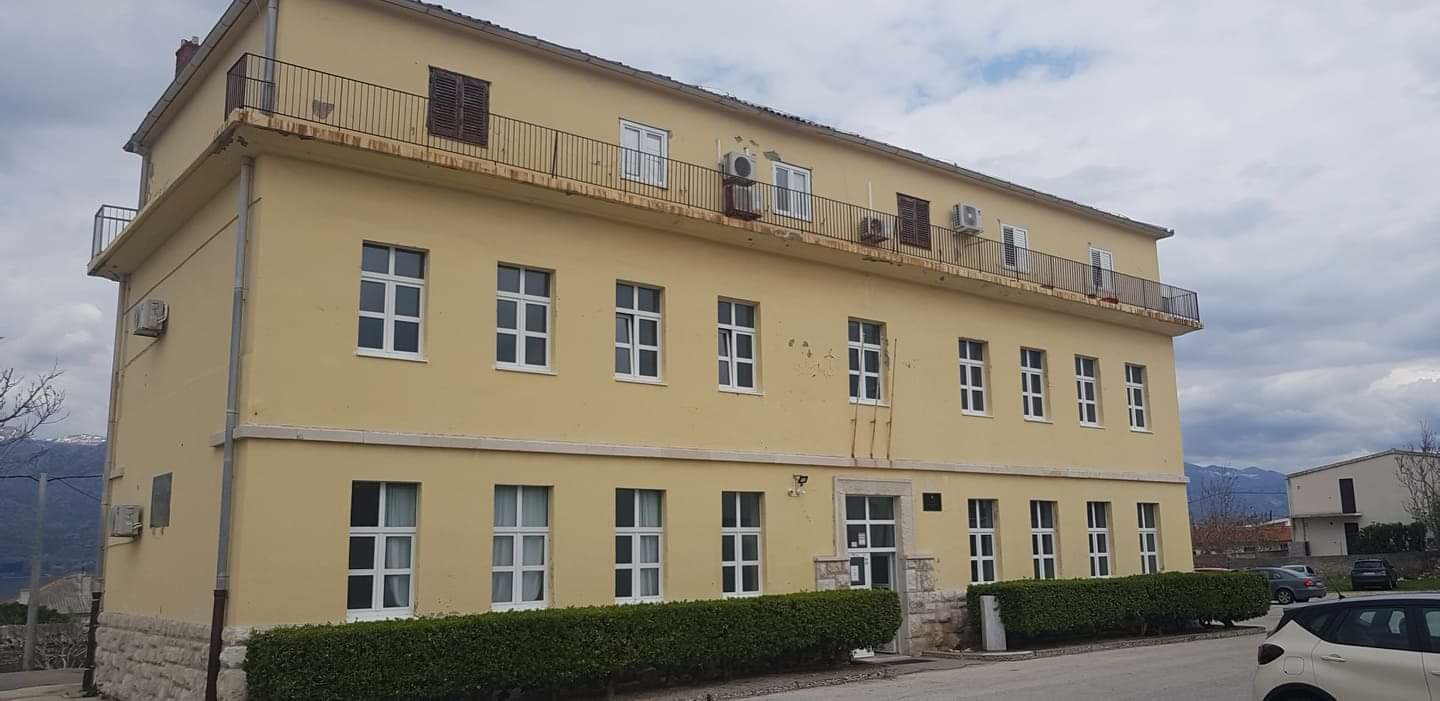 Ražanac, rujan 2023.OSOBNI  PODACI  O  ŠKOLIOSNOVNA ŠKOLA JURJA BARAKOVIĆA RAŽANACBroj područnih razrednih odjela (škola):  5  Temeljem članka 28., Zakona o odgoju i obrazovanja u osnovnoj i srednjojškoli (NN“ br. 87/08, 86/09, 92/10, 105/10, 90/11, 5/12, 16/12,86/12,94/13,152/14,7/17,68/18, 98/19,  64/20), Školski odbor Osnovne škole Jurja Barakovića, Ražanac na Sjednici održanoj 29. rujna 2023. godine, na prijedlog Učiteljskog vijeća od 28. rujna 2023. godine i pozitivnog mišljenja Vijeća roditelja od 28. rujna 2023.godine donio je Godišnji plan i program škole.UVJETI  RADA1.1.     Podaci o školskom području1.2.     Prostorni uvjeti1.2.1.  Unutrašnji školski prostori1.2.2.  Plan obnove, adaptacije, dogradnje i izgradnje novog            prostora1.3.  Stanje školskog okoliša i plan uređivanja  2.  ORGANIZACIJA  RADA2.1.  Podaci o učenicima i razrednim odjelima2.2.  Organizacija smjena2.3.  Godišnji kalendar rada2.4.  Godišnji fond sati po razrednim odjelima2.5.  Primjereni oblici školovanja2.6.  Nastava u kući2.7.  Plan izvannastavnih aktivnosti3.  PLAN  ORGANIZIRANJA  KULTURNIH  DJELATNOSTI ŠKOLE4. PLAN  BRIGE ŠKOLE  ZA  ZDRAVSTVENO-SOCIJALNU  I  EKOLOŠKU  ZAŠTITU  UČENIKA4.1.ŠPP4.2.Profesionalno informiranje i usmjeravanje4.3. Program prevencije nasilja	5.  PODACI  O  RADNIM  ZADUŽENJIMA DJELATNIKA ŠKOLE5.1.  Tjedno zaduženje odgojno-obrazovnih djelatnika škole5.2.  Podaci  o  učiteljima  pripravnicima5.3.  Podaci o ostalim djelatnicima u školi i njihovim zaduženjima6.  PLANOVI  PERMANENTNOG  STRUČNOG  USAVRŠAVANJA  (s elementima uključivanja izvan škole)7.  PLAN  RADA STRUČNIH  ORGANA, STRUČNIH SURADNIKA  I  ORGANA  UPRAVLJANJA7.1.  Plan  rada  Učiteljskoga  vijeća,  razrednih  vijeća  i razrednika7.2.  Plan rada Vijeća roditelja i Školskog odbora7.3.  Plan rada ravnatelja i stručnih suradnika škole7.4.  Plan rada tajništva i administrativno-tehničke službe8. PLAN  I  PROGRAM  INVESTICIJA, INVESTICIJSKOG  I TEHNIČKOG  ODRŽAVANJA9. ANALIZA NASTAVNOG PROCESA PROŠLE ŠKOLSKE GODINE1.  UVJETI  RADA1.1.  Podaci o školskom područjuOsnovna škola Jurja Barakovića Ražanac (u daljnjem tekstu: Škola), ima u svom sastavu pored matične jednu područnu školu Radovin razvijenu od I-VIII razreda i četiri područna  odjela od I-IV razreda i to: PO Jovići, PO Rtina, PO Ljubač i PO Krneza.Škola pokriva cijelo područje Općine Ražanac veličine 74 km kvadratna, a objekti se nalaze na udaljenostima i do 20 km, što predstavlja veliki problem, tim više jer ne postoji javni prijevoz. Sve navedeno znatno otežava organizaciju rada Škole. Ovo ima posebnu težinu kada se zna da je Škola jedino žarište kulturnog djelovanja na cijelom ovom području.U našoj školi u školskoj godini 2019./20. krenula je frontalna primjena Škole za život u svim prvim, petim i u tri predmeta sedmih razreda (STEM područja – fizika, biologija i kemija). Sljedećih godina nastavilo  se provođenje  kurikularne reforme kako je planirano.  Uveli smo  web aplikaciju  e-Dnevnik koju je izradio CARNet,  ona ima sve funkcionalnosti postojeće razredne knjige (u papirnatom obliku), uz dodatne mogućnosti koje omogućava uporaba informacijsko-komunikacijskih tehnologija (ICT). Aplikacija ima i dodanu vrijednost kroz sustav izvještaja koji omogućavaju analize pri pedagoškom praćenju i izradi izvještaja koji se pripremaju za sjednice učiteljskog vijeća. Na brz, jednostavan i pouzdan način razrednicima, učiteljima, stručnim suradnicima  i ravnateljima na ovaj se način omogućuje izrada različitih izvještaja o ocjenama i izostancima.1.2.  Prostorni uvjeti1.2.1.  Unutrašnji školski prostoriGrađevinsko stanje svih šest objekata je nezadovoljavajuće. Objekti su jako stari. Građeni su u vremenu od 1937. do 1960. godine dobrovoljnim radom, bez građevinskih i pedagoških standarda. Prostori su uglavnom nefunkcionalni. Blagovaonica školske kuhinje koristi se kao redovna učionica, sportska "dvorana" za ružnih vremena i svečana dvorana za školske svečanosti. Redovna nastava se izvodi u klasičnim učionicama. Matična škola ima informatičku učionicu s dvadeset osam računala.U školskoj 2020./2021. godini završeno je uređenje školskog igrališta u PO Rtini  financirano sredstvima  Općine Ražanac i Zadarske županije. Također je saniran krov i terasa u matičnoj školi a  uređeni su i sanitarni čvorovi. U školskog godini 2021./2022. provedena je i jednostavna nabava za izradu projektne dokumentacije za rekonstrukciju i nadogradnju postojeće zgrade škole i izgradnju jednodjelne sportske dvorane. Također je u PO Ljubač zamjenjen strop i elektroinstalacije sredstvima Zadarske županije. Na kraju školske 2022./23. školske godine promjenjen je krov na zgradi PŠ Radovin. 
1.2.2. Plan obnove, adaptacije, dogradnje i izgradnje novog            prostoraI.Radi se na rješavanju dokumentacije za nadogradnju  dijela škole, izradi projekta dogradnje 6 specijaliziranih učionica za predmetnu nastavu kao i jednodjelne sportske dvorane u matičnoj školi, te dogradnju 4 učionice i izgradnju jednodjelne sportske dvorane u PŠ Radovin. Realizacija svih projekata bi iz temelja promijenila uvjete rada Škole, te napokon omogućila da se nakon 175 godina školstva u ovoj sredini nastava može odvijati  u suvremenim  uvjetima i u skladu s pedagoškim standardom u jednoj smjeni.II.               Neophodno je pristupiti uređenju :Matična škola:  elektro instalacije;  kuhinje s učionicom, fasade škole, izmjena/        lakiranje  parketa    PŠ Radovin :  uređenje fasade škole, izmjena/lakiranje  parketa    PO Jovići -  izmjena krova                PO Krneza - izmjena krova , uređenje fasade, unutarnje uređenje,                    buređenje okoliša;    PO Rtina –   uređenje fasade; izmjena/lakiranje parketa u jednoj učionici    PO Ljubač- izmjena krovišta, izmjena /lakiranje  parketaPotrebe za investicijsko održavanje i adaptaciju se planiraju i potražuju prema potrebi, a
realizacija ovisi o osiguranim sredstvima osnivača (Zadarska županija), te programu MZO-a.
Stalnu podršku imamo od Upravnog odjela za obrazovanje, kulturu i šport Zadarske županije i lokalne uprave Općine Ražanac.
Radi se na izradi projektne dokumentacije za rekonstrukciju i dogradnju postojeće
zgrade matične škole i PŠ Radovin– dogradnja i uređenje prostorija za izvođenje nastavnih sadržaja i izgradnje jednodjelne sportske dvorane.
Tekuće održavanje izvršavat će se redovito.1.3. Stanje školskog okoliša i plan uređivanjaStanja školskih okoliša su zadovoljavajuća. Nastojimo svake godine učiniti više i bolje.Učinjen je velik pomak na uređenju okoliša u PŠ Radovinu i matičnoj školi, izgradnja otvorenih  sportskih igrališta. Prije dvije godine  izgrađeno je i novo sportsko igralište u PO Rtini.Prikaz unutrašnjeg školskog prostora i njegova namjena u školskoj godini 2023./2024., te stanje opće opremeMATIČNA ŠKOLAPODRUČNA ŠKOLA RADOVINPODRUČNI ODJEL JOVIĆIPODRUČNI ODJEL KRNEZAPODRUČNI ODJEL LJUBAČPODRUČNI ODJEL RTINAStanje okoliša po školamaKnjižnični fond škola:ORGANIZACIJA RADA2.1. Podaci o učenicima i razrednim odjelimaUčenici su raspoređeni u 23 odjela (14 razrednih odjela razredne nastave i 9 razrednih odjela predmetne nastave). U razrednoj nastavi  nastava je organizirana u šest čistih razredna odjela i osam kombiniranih  dvorazrednih  odjela .U predmetnoj nastavi su svi čisti razredni odjeli ukupno devet.2.2.  Organizacija smjenaOdgojno-obrazovni proces u Osnovnoj školi Jurja Barakovića Ražanac izvodi se u dvije smjene: jutarnjoj i poslijepodnevnoj.U Ražancu i Radovinu u jutarnjoj smjeni su učenici od V-VIII razreda. Početak nastave u Ražancu je u 7:40 min., a u Radovinu 8:00 sati. Nastava u matičnoj školi završava (jutarnja smjena) u 12:45 min., a u Radovinu u 13:00 sati. Početak i kraj smjena u navedenim školama uvjetovan je prijevozom učenika .U jutarnjoj smjeni rade i područni odjeli razredne nastave u Jovićima, Krnezi, Ljupču i Rtini. Nastava traje ovisno o dnevnoj satnici. Nastava u svim  područnim  odjelima počinje u 8:00 sati, osim u PO Ljubač u 8:30 sati, zbog prijevoza učenika.U školama razvijenim do osam razreda razredna nastava  je  u drugoj smjeni s početkom u 13:45 (PŠ Radovin)  i  u 14:00 sati (MŠ Ražanac).U svim školama organizirano je dežurstvo učitelja. Raspored dežurstva slijedi u nastavku:RASPORED DEŽURSTVADežurstvo učitelja školska godina 2023./24. (prijepodnevna smjena) MŠ RažanacDežurstvo učitelja školska godina 2023./24. (poslijepodnevna  smjena) MŠ RažanacDežurstvo učitelja u PŠ Radovin (jutarnja smjena)Dežurstva učitelja školska godina 2023./24. (poslijepodnevna  smjena) PŠ RadovinU svim PO  svi učitelji dežuraju prema rasporedu rada.2.3. Godišnji kalendar škole za školsku godinu 2023./2024.2.4. Godišnji fond sati nastavnih predmeta po razrednim odjelima (redovna nastava)Gornja tablica sadrži planirani godišnji fond sati po predmetima za sve od I-VIII razreda na nivou Škole.2.5. Primjereni oblici školovanjaPrimjereni oblik školovanja po razredima i oblicima radaOve školske godine po primjerenom  obliciku  školovanja radit će 6 učenika razredne nastave i 16 učenika predmetne nastave koji imaju rješenja Ureda državne uprave u Zadarskoj županiji.U postupku utvrđivanja primjerenog oblika školovanja sudjeluju: učitelji, pedagog, psiholog, defektolog te liječnik školske medicine.2.6. Nastava u kućiZa ovakav oblik organiziranja nastave u Školi ove godine nemamo potrebe.2.7.  Plan izvannastavnih aktivnosti    Učeničke aktivnosti organizirat ćemo kroz rad društava koja već duži niz godina aktivno djeluju i postižu dobre rezultate:Športski klubUčenička zadruga – ČelaSekcije INA :Učenička zadruga ‘’Čele’’U učeničku zadrugu ‘’Čele’’ uključeno je šest sekcija INA  (6x35=210). Voditeljica je učiteljica Lorena Piplica. Zadruga osvaja zapažene rezultate na smotrama zadrugarstva. Prošle školske godine osvojili smo drugo  mjesto na županijskoj smotri.Glavni zadatak INA i nadalje će biti razvijanje kulture glazbenog i jezičnog izražaja kod učenika, razvijanje estetskog ukusa, prezentiranje Škole prema široj  društvenoj sredini, organiziranje posjeta kazalištu i kazališnih predstava u Školi, sudjelovanje  na prigodnim programima i akademijama u mjestu i izvan mjesta.U sklopu ŠSK-a djelovat će ove grupe:Voditelj ŠSK-a naše škole je učitelj TZK Frane Potočnjak.U razrednoj nastavi PŠ Radovin Male atletičare vodi učiteljica Ljiljana Grbić (35 sati).ŠSK vodit će brigu o tjelesnoj i zdravstvenoj kulturi učenika. Sudjelovat će, kao i do sada, na sportskim natjecanjima, od školskog do državnog nivoa. Kroz rad i natjecanja posvećuje se naročita pozornost higijenskim navikama i kulturi ponašanja, te razvija sportski i natjecateljski duh.Ostale planirane sekcije u radu ove školske godine su:Sigurno u promet u MŠ Ražanac: učenici od 9 – 12 godina starosti, 35 sati voditeljica Ana Čolak, učiteljica tehničke kulture.Uključenost učenika u izvanškolske aktivnosti:U izvanškolske  aktivnosti uključeno je 25 učenika u školu nogometa u Ražancu, Poličniku, Posedarju i Zadru.KULTURNA DJELATNOST ŠKOLEPLAN  ORGANIZIRANJA KULTURNIH DJELATNOSTI  ŠKOLEPosjet kazalištu, muzeju, koncertima, drugim priredbama i izložbama realizirat će se tijekom školske godine prema nastavnom planu hrvatskog jezika, povijesti, glazbene i likovne kulture, te planu rada razrednog odjela.Izvršitelji su svi učitelji, a naročito zaduženje imaju učitelji: hrvatskog jezika, TZK, LK, GK, pedagoginja i knjižničarka škole (školski majstor, spremačice i administrativno osoblje).Kao i do sada, naši učenici će pokazati svoja postignuća, kako u Školi, tako i u sredini u kojoj  djeluje.Važan dio kulturne i javne djelatnosti Škole je rad s roditeljima, kroz roditeljske sastanke, predavanja i individualne razgovore s roditeljima.Teme iz pedagoško-psihološkog obrazovanja roditelja uglavnom su vezane uz poboljšanje uspješnosti učenja, pravilnog odnosa prema promjenama u psihofizičkom razvoju, odnosu prema osobnoj i zajedničkoj imovini, sprečavanju nasilja. Realizirat će se kroz međupredmetne teme i sigurnost na internetu, usmjerenje u profesionalnoj orijentaciji, kadrovskim potrebama naše regije, značenju i vrijednosti izvanučionične nastave,  izleta i učeničkih ekskurzija.Iznimno važan zadatak u životu Škole ima školska knjižnica. U okviru knjižnog fonda i raspoloživog vremena, knjižnica osigurava školsku lektiru, beletristiku, dječji tisak, stručnu literaturu, periodiku za nastavnike i sređivanju ostale bibliotečne građe. Priprema literaturu za stručno usavršavanje, te brine o sređivanju i sistematizaciji knjiga.Prema materijalnim mogućnostima Škola planira kupovinu novih naslova, vezanih uz planirane nastavne sadržaje i stručna usavršavanja učitelja i kontinuirano obnavlja knjižni fond škole.Kao i do sada planira se suradnja s MO, Općinom Ražanac i nekim drugim organizacijama radi pokretanja određenih aktivnosti. Učenici bi sudjelovali u uređenju mjesta, mjesne plaže i drugim aktivnostima važnim za život u ovoj sredini.Javnim nastupima za vrijeme važnih datuma, Škola će pridonositi svojim sudjelovanjem, te podizanju kulturnog nivoa sredine. Škola će sudjelovati i u humanitarnim akcijama  mjesnog, državnog i međunarodnog značaja. Također ćemo sami pokrenuti humanitarne akcije, prodajne izložbe, za potrebite učenike i mještane. Svake školske godine imamo prodajnu izložbu za Božić i Uskrs.Sveukupno  javno djelovanje Škole prezentirat ćemo na manifestaciji Dana škole. Tom prigodom pokazat ćemo dosege Škole kroz kulturno-umjetnički, sportsko-natjecateljski program i izložbu učeničkih radova.Izleti i izvanučionična nastava su predviđeni za sve učenike od I-VIII razreda, vezani uz osobitost užeg i šireg zavičaja. Voditelji ovih aktivnosti su uglavnom razrednici.Ukupan broj učenika naše Škole u ovoj godini je 202. Svoj rad će ostvarivati kroz obilježavanje Tjedna CK, Solidarnost na djelu ( skupljanje brašna) ,  Vukovaru za dar, Tisuću darova Božiću,  Tjedan borbe protiv raka, borba protiv droge, alkoholizma, ovisnosti o internetu i drugih pošasti suvremenog svijeta. Planiraju se najmanje tri roditeljska sastanka. Prvi u IX. mjesecu, drugi u XII, treći u II.- IV. i četvrti u V. mjesecu  godine sa stručno pedagoško-psihološkom  temom, prema potrebi češće. 4 . PLAN BRIGE ŠKOLE ZA ZDRAVSTVENO-SOCIJALNU I              EKOLOŠKU ZAŠTITU UČENIKAPreventivna i specifična zdravstvena zaštita školske djece i mladeži su u nadležnosti liječnika specijaliste za školsku i sveučilišnu medicinu. Liječnik nadležan za školu provest će sljedeći program preventivnih mjera i aktivnosti tijekom ove školske godine (2023./2024.):Cijepljenje i docjepljivanje učenikaProvodi se prema obaveznom kalendaru cijepljenja za tekuću godinuPrvi razredi osnovne škole -  cijepljenje  protiv ospica, rubeole, zaušnjaka (MMR) prilikom upisa u prvi razred, i protiv dječje paralize (IPV).Osmi razred osnovne škole - cijepljenje protiv  difterije, tetanusa (DI+TE) i dječje paralize (IPV).Prije provedbe cijepljenja škola će biti obaviještena najmanje tjedan dana ranije, te je dužna obavijestiti roditelje, a učenici donijeti „ISKAZNICU CIJEPLJENJA“ Zavod za javno zdravstvo  putem timova školske medicine provodi dobrovoljno besplatno cijepljenjeprotiv HPV – a ( humanog papiloma virusa ), na osobni zahtjev, za učenike V,VI,VII i VIII -og razreda osnovne škole.Cijepljenje se provodi cjepivom GARDASIL 9 za oba spola , a shema je slijedeća:Djevojčice i dječaci u dobi do uključivo 14 godina primaju dvije doze cjepiva u razmaku od šest mjeseciNakon 15 – og  rođendana se cjepivo prima u tri doze ( preporučuje se razmak od dva mjeseca između  prve i druge doze te četiri mjeseca između druge i treće doze)Razmaci između doza mogu biti i dulji, a preporučuje se da se sve tri doze prime unutar 12 mjeseci.Sistematskim pregledima obuhvaćeni su učenici petih i osmih razreda OŠOni će se provoditi po dogovoru, prije provedbe škola će biti obaviještena najmanje tjedan dana ranije, te je dužna obavijestiti roditelje, a učenici donijeti zdravstvenu iskaznicu.Samostalni skrininzi obuhvaćeni su učenici trećih (vid, vid na boje, rast i razvoj) šestih razreda (rast i razvoj i pregled kralježnice-skolioza) i sedmih razreda (sluh) OŠ.Oni će se provoditi po dogovoru, prije provedbe škola će biti obaviještena najmanje tri dana ranije, te je dužna obavijestiti roditelje, a učenici donijeti zdravstvenu iskaznicNamjenski pregledi se provode prije upisa u đački ili studentski dom, prije školskih športskih natjecanja, izleta i dr.Zdravstveni odgoj se provodi kontinuirano, u sklopu sistematskih pregleda, te prilikom posjete školi. Otvoreni smo za bilo koji vid suradnje sa stručnim timom škole, na zahtjev i po potrebi učenika i roditelja kao i za dodatne aktivnosti i programe kojima je cilj unapređenje zdravlja, prevencija bolesti, rizičnih oblika ponašanja i drugo.Stručni rad sa školskim timovima (praćenje djece sa specifičnim poteškoćama, oslobađanje od nastave tjelesnog odgoja-rad u timu sa profesorom TZK,…)Savjetovališni rad za učenike, roditelje i profesore.PREHRANAPrehrana je organizirana za sve učenike od strane MZO-a.PRIJEVOZPrijevoz ove godine koristi 126 učenika.Prijevoznik je Liburnija, s kojom  Osnivač ima sklopljen glavni Ugovor o prijevozu  i  godinama  osigurava prijevoz učenika. Školama, prema broju učenika  i relacijama,   dostavljaju  podatke  za svaku šk. god.,  potpisuje se  Ugovor temeljem uputa  Osnivača.4.1. ŠPPŠKOLSKI  PROGRAM  PREVENCIJE  OVISNOSTI  (ŠPPO )ZA ŠK.G. 2023./24. HODOGRAM AKTIVNOSTIPreventivni program-vježbe evakuacije učenika i djelatnika Škole u slučaju opasnostiCILJ: Osposobiti učenike i djelatnike za pravovremeno i adekvatno reagiranje u slučaju opasnosti. Učenicima na jednostavan i pristupačan način pružiti dovoljno informacija, potaknuti ih na uočavanje potencijalnih opasnosti te razmišljanje kako spriječiti nesreću ili djelovati ako do nje dođe. Djelatnike i učenike upoznati s postupcima i aktivnostima te načinom ponašanja ako dođe do nastanka poplave, potresa, požara ili nekog drugog neželjenog događaja u kojima se mogu naći tijekom svakodnevnog života. 4.2.     Profesionalno informiranje i usmjeravanjeProgram PO je opsežan i njegova cjelovitost se ostvaruje realizacijom Godišnjih izvedbenih kurikula. Tako su elementi programa PO utkani u kurikule pojedinih nastavnih predmeta, sata razrednika, programe roditeljskih sastanaka i program rada pedagoga i ostalih stručnih suradnika.PO U PROGRAMIMA NASTAVNIH PREDMETA:Sve nastavne jedinice s takvim mogućnostima bit će istaknute u programima rada.PO U PROGRAMIMA RADA RAZREDNIH ODJELA:PO U PROGRAMIMA RODITELJSKIH SASTANAKA:PO U PROGRAMU RADA PEDAGOGA:4.3. PROGRAM PREVENCIJE NASILJACILJ:Izrada i praćenje realizacije mjera za povećanje sigurnosti u OŠ Jurja Barakovića RAŽANACAfirmacija pozitivnih vrijednosti.Suočavanje s postojanjem problema nesigurnosti i nasilja.Razvijanje samopoštovanja u učenikaPozitivno usmjerenje provedbe slobodnog vremena učenika (promicanje raznovrsnih sportskih i drugih kreativnih sadržaja) . Suradnja s policijom, Zavod za socijalnu skrb, ZZJZNOSITELJI PROGRAMA:Koordinator: ravnateljČlanovi povjerenstva: ravnatelj,  pedagog, psiholog, defektolog, učiteljica razredne nastave, prof. TZK, učenici i roditelji      -   Na temelju prethodno obrađenih podataka utvrđena je procjena stanja sigurnosti u školi.POZITIVNI ČIMBENICI:Putem plana i programa rada ravnatelja, stručno razvojne službe i razrednih učitelja već je pokrivena primarna prevencija u cilju ranog otkrivanja i sprečavanja nasilničkog ponašanja i ugrožavanja sigurnosti (preklapanje ovog programa s Školskim preventivnim programom koji se u školi provodi od 1997.godine )Organizirana su dežurstva učiteljaSuradnja s roditeljima putem Vijeća roditelja, roditeljskih sastanaka i informacija je redovitaDobra suradnja s vanjskim čimbenicima ( MUP, jedinice lokalne samouprave, ZJZZ… )NEGATIVNI ČIMBENICI:              Nemogućnost kontrole ulaza u školu              Vezanost učenika za prijevoz autobusom6.  PLANOVI   PERMANENTNOG  STRUČNOG USAVRŠAVANJA Permanentno stručno usavršavanje planira se realizirati kroz stručne aktivnosti u školi, izvan škole, na nivou Vijeća učitelja i kroz individualno usavršavanje učitelja online (loomen virtualne učionice Škole za život).U našoj školi djeluju tri stručna vijeća:razredne nastave (Ljiljana Grbić)prirodne grupe predmeta  (Frane Potočnjak)društvene grupe predmeta.  (Ankica Nekić)PLAN I PROGRAM NA NIVOU STRUČNIH VIJEĆA:Planirana stručna  vijeća na županijskom i državnom nivou učitelji će  planirati i evidentirati u individualni plan i program permanentnog SU i evidentirati u svojim mapama, prema Katalogu  AZOO.PLAN I PROGRAM NA NIVOU VIJEĆA UČITELJA:    U plan i program individualnog SU nastavnici će unijeti sadržaje po osobnom interesu.7. PLAN RADA STRUČNIH ORGANA,        STRUČNIH SURADNIKA I ORGANA UPRAVLJANJA7.1.   Plan  rada  Učiteljskog   vijeća,   razrednih  vijeća  i          razrednikaUkoliko poslovi budu zahtijevali sjednice VU  će se održati  češće, po potrebi.PLAN RADA RAZREDNIH VIJEĆA:Svako razredno vijeće održat će najmanje četiri sjednice. Na njima će se analizirati uspjeh učenika u prijeđenom razdoblju, kao i odgojni problemi konkretne razredne zajednice, utvrditi realizacija Godišnjih izvedbenih kurikula, te dati  prijedloge za unapređenje rada.7.1.1. PLAN RADA RAZREDNOG  VIJEĆANAPOMENA: Razrednik saziva, predsjedava i predlaže sadržaj rada sjednica. O radu razrednog vijeća razrednik vodi Zapisnik u  e-dnevniku..PLAN RADA RAZREDNIKA:Osnova za planiranje rada razrednog odjela, razrednog vijeća i suradnje s roditeljima7.1.2. PLAN RADA RAZREDNIKANapomena: sadržaje rada razrednici bilježe u dnevnicima rada razrednog odjelaNapomena: Svi razrednici navest će teme planirane za roditeljske sastanke i satove razrednika. U rubriku izvršenje navest će: nosioce, datum izvršenja, akcije koje nisu planirane, a izvršene su, te ostala zapažanja u svezi planiranih zadataka.7.2. PLAN RADA VIJEĆA RODITELJA ŠKOLE, VIJEĆA UČENIKA I ŠKOLSKOG ODBORA    Vijeće roditelja čini 22 člana. Svaki razredni  odjel bira po jednog roditelja kao svog predstavnika u Vijeće roditelja. Sastajat će se najmanje dva puta godišnje. Na sastancima će se rješavati problemi vezani za organizaciju nastave, putovanja učenika, prehranu, kućni red, organizaciju proslava tijekom školske godine i eventualne tekuće probleme u radu.Školom upravlja Školski odbor. Školski odbor ima sedam (7) članova od kojih jednog (1) člana bira i razrješuje radničko vijeće, a ako nije utemeljeno radničko vijeće imenuju ga i opozivaju radnici neposrednim i tajnim glasovanjem na način propisan Zakonom o radu za izbor radničkog vijeća koje ima samo jednog člana, a ostalih šest (6) imenuje i razrješuje :  učiteljsko vijeća dva (2) člana iz reda učitelja i stručnih suradnika , vijeće roditelja jednog (1) člana iz reda roditelja koji nije radnik škole, osnivač tri (3) člana samostalno.Plan rada Vijeća roditelja i Školskog odbora proističe iz čl.58.(Školski odbor) i čl.163. (Vijeće roditelja) Statuta škole.Plan rada Vijeća roditeljaNAPOMENA: Vijeće roditelja saziva predsjednik Vijeća te vodi sastanak. O radu Vijeća vode se zapisnici.Plan rada vijeća učenikaNAPOMENA: o radu  Vijeća učenika vode se zapisnici.Plan rada školskog odbora7.3. PLAN RADA RAVNATELJA I STRUČNIH SURADNIKAPlan rada ravnatelja:Godišnji plan i program rada stručnog suradnika- pedagogaGODIŠNJI PLAN I PROGRAM RADA STRUČNOG SURADNIKA PSIHOLOGA za                                    šk. god. 2023./2024.   Radno vrijeme:Utorak, srijeda, petak, te svaki drugi četvrtak od 8:00 do14:00Rad poslije podne prema dogovoruPsihologinja: Katarina Stulić5.4. GODIŠNJI PLAN I PROGRAM RADA STRUČNOG SURADNIKA EDUKATORA REHABILITATORA                                    šk. god. 2023./2024.  Normativ rada stručnog suradnika – edukatora rehabilitatoraTjedno radno vrijeme stručnog suradnika – edukatora rehabilitatora iznosi 25 sati, a propisano je Pravilnikom o tjednim radnim obvezama učitelja i stručnih suradnika u osnovnoj školi (NN 34/14, 102/19), izračun napravljen sukladno čl. 9. t. 5. PravilnikaRadno vrijeme:Ponedjeljak, utorak i četvrtak: 8:00-14:00Rad poslije podne prema dogovoru                                                            STRUČNI SURADNIK:  Danijela Sršen-Jelavić7.4. Plan rada tajništva i administrativno tehničke službePlan rada tajništva:- kadrovski poslovi (obavlja poslove vezane za zasnivanje i prestanak radnog odnosa, vodi evidencije radnika, vrši prijave i odjave radnika i članova njihovih obitelji nadležnima službama mirovinskog i zdravstvenog osiguranja, izrađuje rješenja o korištenju godišnjeg odmora radnika i o tome vodi kontrolu, vodi ostale evidencije radnika),– opće i administrativno-analitičke poslove (radi sa strankama, surađuje s tijelima upravljanja i radnim tijelima škole te s nadležnim ministarstvima, uredima državne uprave, jedinicama lokalne i područne (regionalne) samouprave te Gradskim uredom za obrazovanje, kulturu i sport Grada Zagreba,– sudjeluje u pripremi sjednica i vodi dokumentaciju školskog odbora,– vodi evidenciju o radnom vremenu administrativno-tehničkih i pomoćnih radnika,– obavlja i dodatne poslove koji proizlaze iz programa, projekata i aktivnosti koji se financiraju iz proračuna jedinica lokalne i područne (regionalne) samouprave,– obavlja i ostale administrativne poslove koji proizlaze iz godišnjeg plana i programa rada škole i drugih propisa.- vodi evidenciju podataka o učenicima i priprema različite potvrde na temelju tih evidencija,- obavlja poslove vezane uz obradu podataka u elektroničkim maticama,- arhivira podatke o učenicima i radnicima,- ažurira podatke o radnicima,-  izdaje javne isprave,-  obavlja poslove vezane uz unos podataka o radnicima u elektroničkim maticama (eMatica, CARNet, Registar zaposlenih u javnim službama),-  priprema podatke vezano uz vanjsko vrednovanje,-  prima, razvrstava, urudžbira, otprema i arhivira poštu te- obavlja i druge poslove koji proizlaze iz godišnjeg plana i programa rada škole i drugih propisa.Plan rada voditelja računovodstva:PLAN RADA TEHNIČKE SLUŽBE:Poslovi spremačica S punim radnim vremenom od 2,080 sati godišnje imamo tri spremačice (2 u  matičnoj školi i 1 u PŠ Radovin), dok u PŠ Rtina, Jovići, Ljubač i Krneza su djelatnice sa nepunim radnim vremenon.Poslovi domara školePoslovi kuharice8.PLAN  I  PROGRAM  INVESTICIJA,  INVESTICIJSKOG I TEHNIČKOG ODRŽAVANJAZa školsku godinu 2023./24.  prioritetno je pristupiti sljedećim poslovima kapitalnog ulaganja, sanacije i opreme:Nastaviti na realizaciji  projekata nadogradnje matične škole Ražanac i područne škole Radovin kao i na izgradnji jednodjelnih športskih dvorana pri obje škole.U matičnoj školi urediti školsku kuhinju i učionicu renovirati , promijeniti parket/lakirati  u cijeloj školi  i fasaduIzgraditi hidrant u Matičnoj školi i PŠ RadovinU PŠ Radovin  nadogradnja škole i jednodjelne športske dvoraneUrediti fasadu na matičnoj školi, PŠ Radovin ,  PO Krnezi i PO RtiniIzmijeniti krov na  PŠ Jovići, PO Ljubač i PO KrneziUrediti školsko igralište u PO  JovićiNabaviti neophodan dio namještaja u svakoj od škola, nastavna sredstava i pomagala.9. ANALIZA  NASTAVNOG PROCESA školska godina 2022./23.OSNOVNA ŠKOLA JURJA BARAKOVIĆA RAŽANACBroj područnih razrednih odjela ( škola ):  5  OŠ Jurja Barakovića Ražanac  osim MŠ Ražanac u svom sastavu ima  četiri PO Ljubač, Jovići, Krneza i Rtina i jednu PŠ Radovin.Broj djelatnika:A) 14 učitelja razredne nastaveB) 24 učitelja predmetne nastaveC) 4 stručna suradnikaD) 11 ostalih djelatnikaE) 3 pomoćnika u nastavi  RAVNATELJICA ŠKOLE: Vesna Drmić, dipl. pedagog1.ORGANIZACIJA RADAOva nastavna godina započela je 5. rujna 2022. godine i do kraja nastavne godine 21. lipnja 2023. ostvareno je 180 radnih i 178 nastavnih dana. Našu školu u  školskoj godini  2022./23. pohađalo je 216 učenika (koji su bili raspoređeni u 22 razredni odjel). Od toga 111 djevojčice  i 105 dječaka.Razrednu nastavu polazilo je 103 učenika od toga 50 djevojčice i 53 dječaka.Predmetnu nastavu polazilo je 113 učenika od toga 61 djevojčica i  52 dječaka.Na održanim sjednicama razrednih vijeća od 1.-8.r. 21.lipnja 2023.g. razrednici su podnijeli Izvješća iz kojih je vidljivo da se organizacija rada po smjenama na nivou cijele Škole odvijala prema nastavnom planu i predmetnim kurikulima tako da je nastavni plan realiziran prema predviđenom i u skladu s Godišnjim planom i programom škole i Školskim kurikulumom.2.UPISANI U PRVI RAZRED   Na upisu učenika u prvi razred osnovne škole:u MŠ Ražanac upisano je 3 učenika,u PŠ Radovin 6 učenika ,u PO Jovići 8 učenika,u PO Ljubač 2 učenika,u PO Krneza 1 učenika,u PO Rtinu 1 učenika  UKUPNO = 23 učenika (12 djevojčica i 11 dječak)Učenici koji se školuju po programu primjerenom njihovim teškoćama23 učenika ima rješenje o primjerenom obliku školovanja ili 10,65%.15 učenika se školuje po redovitom programu uz prilagodbu sadržaja, a 8 učenika po redovitom programu uz individualizirane postupkeU razrednoj nastavi dopunska nastava organizirana  je iz hrvatskog i matematikePrema potrebi dopunsku nastavu iz hrvatskog jezika polazio je 26 učenik, a dopunsku nastavu iz matematike 41učenikaDodatna nastava organizirana je iz matematike. Dodatnu nastavu iz matematike polazilo je 28 učenika.U predmetnoj nastavi dopunska nastava organizirana je iz hrvatskog jezika, matematike i engleskog jezika, a dodatna nastava iz matematike i fizikeDopunsku nastavu iz hrvatskog jezika po potrebi je polazilo 47 učenika, iz matematike 46, engleskog jezika 33 učenika.Dodatnu nastavu iz matematike polazilo  je 11 učenika, a fizike 9.Učenici  su na dodatnoj nastavi pripremani za sudjelovanje na natjecanjima znanja, na kojima su postigli zapažene rezultateIzbornu nastavu Vjeronauka polazilo je 215 (99,54) učenika.Izbornu nastavu Talijanskog jezika polazilo je 61 učenika i od toga 24 učenika razredne nastave .Izbornu nastavu Informatike izabralo je 129 učenika (od 140 učenika 1., 2.,3.,4., 7. i 8.r.) ili 92,14%U razrednoj nastavi učenici su imali 4919 opravdana izostanka ili 47,76 po učeniku.U predmetnoj nastavi učenici su imali 10 977 opravdanih izostanaka ili 97,143 po učeniku.Sveukupno na nivou cijele škole bilo je 16 195 opravdanih izostanka ili 74,98 po učeniku.Na nivou cijele škole bilo je 6 neopravdanih izostanaka (učenici predmetne nastave, razlog: bježanje s nastave)USPJEH105 učenika završilo je školsku godinu s odličnim uspjehom83 učenika završilo je školsku godinu s vrlo dobrim uspjehom28 učenika završilo je školsku godinu s dobrim uspjehomProsječna srednja ocjena razreda:1.r. – 4,912.r. – 4,853.r. – 4,874.r. – 4,635.r. – 3,626.r. – 4,007.r. – 3,958.r. – 4,04Prosječna srednja ocjena na razini cijele škole je 4.36UČENIK/ICA GENERACIJE:Petra Jović I Mia Gruban - 8.r. MŠ Ražanac3.Izvannastavne aktivnostiMŠN   Mali glagoljaši  Dramsko-recitatorskaLiterarno-recitatorskaMješovita grupa u odjelu  Mali i veliki zbor Mali čuvari tradicijske baštineLikovna grupa  Sportske igre (nogomet, rukomet, odbojka)OrkestarSigurno u promet Mali EngleziFilodramska grupaU okviru kulturno-umjetničke djelatnosti škole realizirane su kurikulumom planirane školske svečanosti u povodu primanja učenika prvih razreda, obilježavanja Dana kruha.Projekt Dan otvorenih vrata nije realiziran i prebačen je u sljedeću školsku godinu. Proslava Božićnih blagdana, proslava Uskrsa na nivou Škole i svečanost obilježavanja Dana škole realizirani su prema planiranom.        4.  ZDRAVSTVENO-SOCIJALNA  ZAŠTITAZdravstvena i socijalna zaštita ostvaruje se prema planiranom na nivou razrednog odjela i cijele škole (prehrana učenika, cijepljenje, sistematski pregledi, akcije CK i Caritasa, ŠPP, zdravstveni odgoj, sprječavanje nasilja  i dr.). Cijepljenje učenika i sistematske preglede provodi školska liječnica.SRS škole, pedagoginja kao koordinator ŠPP-a, u suradnji s razrednicima provodi ŠPP (alkohol, pušenje, droge ovisnost o internetu) u suradnji s ZZJZ, program sprečavanje nasilja putem radionica i predavanja za učenike i roditelje. Besplatnu marendu za sve učenike od drugog polugodišta osiguralo MZO.Velik broj učenika su učenici putnici. Prijevoznik je Liburnija d.o.o.5. STRUČNO USAVRŠAVANJENa nivou Škole stručno usavršavanje organizira se na nivou Vijeća učitelja, stručnog vijeće razredne nastave, društvene i prirodne grupe predmeta. Na početku svake školske godine donosi se plan i program rada, koji se tijekom godine realizira. Tako je bilo i prošle školske godine, učitelji su sudjelovali i u radu ŽSV učitelja RN i PN, ovisno o financijskim sredstvima  i na seminarima koje je organizirala  Agencija za odgoj i obrazovanje i MZO, također su se educirali online u virtualnim učionicama Škole za život (Loomen) i Carnet.6.  RAD STRUČNIH AKTIVAStručni aktivi VU i  RV radilo je prema Planu i programu rada Škole za 2022./23.god.Održano je 14 sjednica VU, na dnevnom redu su bile planirane i tekuće teme, koje su rad i proces tijekom školske godine zahtijevale. Donesen je Razvojni plan temeljem anketiranja učitelja i provedene analize istih te utvrđena prioritetna područja unapređenja rada: materijalno-tehnički uvjeti rada, stručno usavršavanje učitelja i bolja suradnja s roditeljima i lokalnom zajednicom.Svako razredno vijeće održalo je najmanje četiri sjednice, neka po potrebi i više radi donošenja pedagoških mjera i  problematike u učenju i vladanju pojedinih učenika (uživo i online).8.  PRIJEDLOG  MJERA  ZA UNAPREĐIVANJE ODGOJNO-OBRAZOVNOG  RADARaditi na uspješnoj realizaciji Razvojnog plana ŠkoleNastaviti rad na planiranim projektimaOpremati školu potrebitim nastavnim sredstvima i pomagalima sukladno intencijama reformskih projekataNastaviti uspješan rad u dodatnoj nastavi i razvijati interese i sposobnosti učenikaU INA  težiti prepoznatljivosti Škole u široj društvenoj sredini,  nastaviti njegovati hrvatsku kulturnu baštinuNastaviti  partnersku suradnju  s roditeljima i drugim subjektima (lokalnom zajednicom, osnivačem…)Raditi i težiti školi u kojoj je sretan i zadovoljan učenik, sretan i zadovoljan učitelj. Zajedništvom do uspjeha.(timski rad, tolerancija i ljubav).                 Presjednik Školskog odbora:                                                                  Ravnateljica:                   Radojka Jović  , učiteljica                                                          Vesna Drmić, dipl. pedagogAdresa:Ražanac X 9Broj i naziv pošte:23 248  RažanacBroj telefona:(023) 651-110, 651-341Broj telefaxa:(023) 651-110Županija:ZadarskaBroj učenika:I-IV razreda84V-VIII razreda118ukupno:202Broj razrednih odjela:I-IV razreda14V-VIII razreda9ukupno:23Broj djelatnika:a) učitelja razredne nastave14b) učitelja predmetne nastave24c) stručnih suradnika  4d) ostalih djelatnika                 11e) pomoćnici u nastavi  3Ravnateljica škole:Vesna Drmić, dipl.ped.Kl. učion. specij.Br.Vel. u m2Namjena u smjeniNamjena u smjeniŠif. st.Šif. st.knjiž. kabinetu prvoju drugojop. opr.DUčionice3603311Informatika1481-11Blagavaonica1961-1-Knjižnica1121-1-UKUPNO:634863Učionice432421116----Zbornica110----UKUPNO:512242Učionice256x22---Učionice1501---1161UKUPNO:2662Učionice248x22-11Zbornica1202---UKUPNO:31162-Učionice2562-11UKUPNO:21122Naziv površineVeličina u m2Ocjena stanjaMatičnaŠkolaRažanac1. Vanjska igrališta:Asfalt35x20zadovoljava1. Vanjska igrališta:Asfalt35x20zadovoljava3.zemljani tereni20x20djelom. zadovolj.Kamenjar50x20ne zadovoljavaPodručniOdjelLjubač1. Vanjska igrališta:Asfalt30x15zadovoljavaŠkolski30x15zadovoljava2. Zelena površina:Vrt30x15zadovoljavaPodručnaŠkolaRadovin1. Vanjska igrališta:Asfalt25x10zadovoljavaAsfalt30x20zadovoljava2. Zelena površina:Zemljani teren30x15zadovoljvaPodručniOdjelRtina1. Vanjska igrališta:Asfalt25x15zadovoljavaZemljani25x10 zadovoljavaPodručniOdjelJovići1. Vanjska igrališta:Zemljani60x15ne zadovoljavaZemljani20x15ne zadovoljavaZemljani30x20djelom. zadovoljavaPodručniOdjelKrneza1. Vanjska igrališta:Asfalt40x80ne zadovoljavaKNJIŽNI FONDSTANJESTANDARDLektirni naslovi (I. – IV. razred)7421000Lektirni naslovi (V.-VIII. razred)11751090Književna djela538-UČENIČKI FOND24552090NASTAVNIČKI FOND:Stručna literatura za učitelje139         370Ostalo: AV i elektronička građa71123U K U P N O                                                                       2665U K U P N O                                                                       26652583Čisti razredni odjelBrojučenikaBrojdjevojčica    Kombiniraniodjeli    Kombiniraniodjeli    Kombiniraniodjeli    Kombiniraniodjeli    Kombiniraniodjeli    Kombiniraniodjeli    Kombiniraniodjelia) povrat.b) prognan.c) izbjeg.Putnicipreko5 kmIme iprezimerazred-nikaČisti razredni odjelBrojučenikaBrojdjevojčica2r.2r.3.3.4r.4r.uk.uč.RažanacRažanac1./2.2/31/0115Ljubica Miletić3.141Ivana Jović4.17 3Ana Zekanović5.a1125Lidija Rudić5.b1115Antonia Strika6.          12610Dijana Jurjević7.1          1891Anamaria Knežević8.         1178Ljiljana VrkićUkupno7100321151RadovinRadovin1./4.5/53/21110Marija Batur2.165Darija Juričić3.195Ljiljana Grbić5.173Frane Potočnjak6.          1116Marija Matak7.          1124Gita Negro8.         131Ankica NekićUkupno   58291110Čistirazredni odjeliBrojUčenikaBrojdjevoj-čica         Kombiniraniodjeli         Kombiniraniodjeli         Kombiniraniodjeli         Kombiniraniodjeli         Kombiniraniodjeli         Kombiniraniodjeli         Kombiniraniodjelia) povrat.b) prognan.c) izbjeg.Putn.Preko5 kmIme iprezimerazrednikaČistirazredni odjeliBrojUčenikaBrojdjevoj-čica2r.3r.3r.4r.4r.Uk.Uč.Uk.Uč.Jovići1./3.13/53/3188Mirjana Rudić2./4.18/24/211010Nevenka JovićUkupno181221818Ljubač2./3.11/31/1144Marija Prović4.14144Marta BonatoUkupno83144Krneza2.131Irena Miočić3./4.11/21/0133Ena BoškovićUkupno62133Rtina1./4.13/3 2/3166Jasna Kostović2./3.11/51/2166Radojka JovićUkupno12821212Č- 15k-  8Sveukup-no 232029685252PonedjeljakUtorakSrijedaČetvrtakPetakLidija RudićLorena PiplicaAna ČolakLjiljana VrkićLidija RudićFrane PotočnjakAnkica NekićDijana JurjevićFrane PotočnjakMarina ĐerđaLjiljana VrkićAntonia StrikaMarina ĐerđaAna BeretinMarina MarićMaja PerkovićDenisa ŠparMarina MarićAnkica NekićBoris CikačPonedjeljakUtorakSrijedaČetvrtakPetakAntonia StrikaMarina ĐerđaLorena PiplicaDora BolonjaDora BolonjaAntonia StrikaLjubica MiletićLjubica MiletićIvana JovićLjubica MiletićIvana JovićIvana JovićIvana JovićAna ZekanovićIvana JovićLjubica MiletićAna ZekanovićAna ZekanovićLjubica MiletićAna ZekanovićAna ZekanovićDanOd 8:00h do 13:10hPonedjeljak                                           Boris Cikač, Gita NegroUtorak Gita Negro, Siniša MišićSrijeda Marija Matak, Frane PotočnjakČetvrtak Barbara Perica, Marija MatakPetakBarbara Perica, Siniša MišićDanOd 13:45h do 18:15hPonedjeljakSiniša Mišić, Ljiljana GrbićUtorakLjiljana Grbić, Marija BaturSrijeda Darija Juričić, Ljiljana GrbićČetvrtak                                  Ljiljana Grbić, Marija BaturPetakLjiljana Grbić, Darija JuričićMjesecBroj danaBroj danaBlagdani i neradni daniDan škole, grada, općine, župe, školske priredbe...MjesecradnihnastavnihBlagdani i neradni daniDan škole, grada, općine, župe, školske priredbe...I. polugodišteod 4.9.2023.do 22.12.2023. god.        IX.2120/I. polugodišteod 4.9.2023.do 22.12.2023. god.        X.2319/I. polugodišteod 4.9.2023.do 22.12.2023. god.        XI.21211        2.10. Gospa od                 RužarijaX- Dani kruha5.10-Dan učitelja-str usavrsavanje31.10.-1.11.-Jesenski odmor za učenike1.11.  -Svi sveti (nedjelja)18. 11.-Dan sjećanja na žrtve Domovinskog rata i Dan sjećanja na žrtvu Vukovara i      ŠkabrnjeI. polugodišteod 4.9.2023.do 22.12.2023. god.        XII.1916225.12. Božić26.12 .Sveti Stjepan  UKUPNOI. polugodišteUKUPNOI. polugodište84763Prvi dio zimskog odmora učenikaod 27.12.2023. - 5.1.2024. godineII. polugodišteod 8.1.2024.do 21.6.2024. god.        I.221801.1. Nova godina  6.1. Sveta tri kraljaII. polugodišteod 8.1.2024.do 21.6.2024. god.        II.2016/Drugi dio zimskog odmora19. 2. -23.2.2024.II. polugodišteod 8.1.2024.do 21.6.2024. god.        III.2119/II. polugodišteod 8.1.2024.do 21.6.2024. god.        IV.21171Proljetni odmor učenikaod 28.3.2024.- 5.4. 2024. godine31.3. 2024.-Uskrs1.4.2024.-Uskrsni ponedjeljakII. polugodišteod 8.1.2024.do 21.6.2024. god.        V.222021.5. -Praznik rada30. 5. - Dan državnosti31. 5. - Dan školeII. polugodišteod 8.1.2024.do 21.6.2024. god.        VI.1915122.6. -Dan antifašističke borbeII. polugodišteod 8.1.2024.do 21.6.2024. god.        VII.70/Ljetni odmor učenikaod 23.6.2024.5.8. Dan pobjede i domovinske zahvalnosti i Dan branitelja15.8. Velika GospaII. polugodišteod 8.1.2024.do 21.6.2024. god.        VIII.702Ljetni odmor učenikaod 23.6.2024.5.8. Dan pobjede i domovinske zahvalnosti i Dan branitelja15.8. Velika GospaUKUPNO II. polugodišteUKUPNO II. polugodište     1391056U K U P N O:U K U P N O:2231819BlagdaniBlagdaniBlagdaniBlagdaniBlagdaniBlagdani-  1.11. Svi Sveti-  1.11. Svi Sveti-  1.11. Svi Sveti-  1.11. Svi Sveti-  1.11. Svi Sveti-  2.11. Dušni dan-18.11. Dan sjećanja na žrtve Domovinskog rata i Dan sjećanja na žrtvu Vukovara i Škabrnje-  2.11. Dušni dan-18.11. Dan sjećanja na žrtve Domovinskog rata i Dan sjećanja na žrtvu Vukovara i Škabrnje-  2.11. Dušni dan-18.11. Dan sjećanja na žrtve Domovinskog rata i Dan sjećanja na žrtvu Vukovara i Škabrnje-  2.11. Dušni dan-18.11. Dan sjećanja na žrtve Domovinskog rata i Dan sjećanja na žrtvu Vukovara i Škabrnje-  2.11. Dušni dan-18.11. Dan sjećanja na žrtve Domovinskog rata i Dan sjećanja na žrtvu Vukovara i Škabrnje- 25.12. Božić- 25.12. Božić- 25.12. Božić- 25.12. Božić -26.12. Sveti Stjepan -26.12. Sveti Stjepan -26.12. Sveti Stjepan -26.12. Sveti Stjepan-   1. 1. Nova godina-   1. 1. Nova godina-   1. 1. Nova godina-   1. 1. Nova godina-   6. 1. Bogojavljanje - Tri kralja-   6. 1. Bogojavljanje - Tri kralja-   6. 1. Bogojavljanje - Tri kralja-   6. 1. Bogojavljanje - Tri kralja-   6. 1. Bogojavljanje - Tri kralja- 31. 3. Uskrs - Nedjelja Uskrsnuća Gospodnjeg- 31. 3. Uskrs - Nedjelja Uskrsnuća Gospodnjeg- 31. 3. Uskrs - Nedjelja Uskrsnuća Gospodnjeg- 31. 3. Uskrs - Nedjelja Uskrsnuća Gospodnjeg-1.   4.   Uskrsni ponedjeljak-1.   4.   Uskrsni ponedjeljak-1.   4.   Uskrsni ponedjeljak-1.   4.   Uskrsni ponedjeljak-1.   4.   Uskrsni ponedjeljak- 1.  5.  Praznik rada- 1.  5.  Praznik rada- 1.  5.  Praznik rada- 1.  5.  Praznik rada- 1.  5.  Praznik rada-30. 5.  Dan državnosti-30. 5.  Dan državnosti-30. 5.  Dan državnosti-30. 5.  Dan državnosti-30. 5.  Dan državnosti- 8.  6.  Tijelovo- 8.  6.  Tijelovo- 8.  6.  Tijelovo- 8.  6.  Tijelovo- 8.  6.  Tijelovo-22. 6.  Dan antifašističke borbe-22. 6.  Dan antifašističke borbe-22. 6.  Dan antifašističke borbe-22. 6.  Dan antifašističke borbe-22. 6.  Dan antifašističke borbe - 5. 8.   Dan domovinske zahvalnosti  i Dan hrvatskih      branitelja          - 5. 8.   Dan domovinske zahvalnosti  i Dan hrvatskih      branitelja          - 5. 8.   Dan domovinske zahvalnosti  i Dan hrvatskih      branitelja          - 5. 8.   Dan domovinske zahvalnosti  i Dan hrvatskih      branitelja          - 5. 8.   Dan domovinske zahvalnosti  i Dan hrvatskih      branitelja         -15. 8. Velika Gospa-15. 8. Velika Gospa-15. 8. Velika Gospa-15. 8. Velika Gospa-15. 8. Velika GospaNASTAVNI PREMETGODIŠNJI FOND SATI REDOVNE NASTAVEPo odjelima od I-VIII razredaUKUPNO PLANIRANOHRVATSKI JEZIK37103710LIKOVNA KULTURA770770GLAZBENA KULTURA770770ENGLESKI JEZIK18901890MATEMATIKA30803080PRIRODA245245BIOLOGIJA280280KEMIJA280280FIZIKA280280PRIRODA I DRUŠTVO10201020POVIJEST560560GEOGRAFIJA525525TEHNIČKA KULTURA280280TJELESNA I ZDRAV.KULTURA19951995INFORMATIKA (5. I 6.r.)280280U K U P N O:1596515965Rješenja o primjerenom obliku školovanjaBroju čenika s primjerenim oblikom školovanja  po razredimaBroju čenika s primjerenim oblikom školovanja  po razredimaBroju čenika s primjerenim oblikom školovanja  po razredimaBroju čenika s primjerenim oblikom školovanja  po razredimaBroju čenika s primjerenim oblikom školovanja  po razredimaBroju čenika s primjerenim oblikom školovanja  po razredimaBroju čenika s primjerenim oblikom školovanja  po razredimaBroju čenika s primjerenim oblikom školovanja  po razredimaUkupnoRješenja o primjerenom obliku školovanjaI.II.III.IV.V.VI.VII.VIII.Redovni program uz individualizirane postupke/21126Redovni program uz prilagodbu sadržaja i individualizirane postupke/123423116NAZIV SEKCIJEBR.UČENIKABR. SATIIZVRŠITELJ1.Dramsko recitatorskagrupa152x35=70Mirjana Rudić, Gita Negro, Ana Beretin2.Mali sakupljači222x35=70Darija Juričić, Marija Batur3.Dramsko filmsko/medijska grupa62x 35=70Irena Miočić, Ena Bošković5.Literarno-recitatorska grupa121x 35=35Lidija Rudić6.Mali glagoljaši131x35=35Ana Zekanović7.Likovna grupa253x35=105Boris Cikač, Ljubica Miletić, Jasna Kostović8.Mješovita grupa u odjelu554x35=210 Ivana Jović, Marta Bonato, Radojka Jović, Marija Prović9.Dječja klapa “Škalinice”81X35=35Lorena Piplica10.Filodramska grupa82x35=35Petra Gulan11.Mali čuvari prirode71x35=35Nevenka Jović12.Veliki zbor322x35=70Lorena Piplica13. Mali zbor 201x35=35Lorena Piplica12.Sportske igre mladih (nogomet, rukomet, odbojka)484x35=1401x35=35Frane PotočnjakLjiljana Grbić13.Mladi misionari101x35=35Marina Đerđa14.Biosigurnost i biozaštita151x35=35Maja PerkovićNAZIV GRUPEBR.UČENIKABR.SATIIZVRŠITELJ1.Nogomet(dvije grupe)1870Frane Potočnjak2.Odbojka m. i ž.1435Frane Potočnjak3.Rukomet1635Frane PotočnjakR.br.NositeljiCiljeviNačinTroškovnikTroškovnikVrednovanje1.Dani zahvalnosti za plodove zemlje – Dani kruha10. – 24. listopada- učiteljice i učitelji razredne nastave, te vjeroučitelji Marina Đerđa, Siniša Mišić, Grgo Mišković i pedagoginja -  učenici- roditelji-omogućiti stjecanje dostatnih spoznaja o tome kako zahvalnost za plodove zemlje i plodove čovjekova stvaralaštva (plodove ljudskog rada) dugujemo ponajprije Stvoritelju, zatim ljudima koji svojim radom i brigom za očuvanje prirode svjedoče o svojoj nesebičnosti i istinskom čovjekoljublju- uređenje izložbenog prostora na nivou matične škole i područnih škola- izložba kruha i raznih pekarskih proizvoda, te plodova- edukativna radionica: posjet mlinu i pekari, te običaj darivanja kruhom u HrvataVlastito financiranje (škola), te doprinos roditelja i učenika.Vlastito financiranje (škola), te doprinos roditelja i učenika.Poticaj za proučavanje tradicijske kulture i njeno korištenje u nastavi. Pohvala i zahvalnica sudionicima.2.Mjesec hrvatske knjige 2023.15. listopada – 15. studenogKnjižniča rka, učiteljica hrv. jezika,učeniciRazvoj interesa za knjigu i promicanje čitanjaUčenici sudjeluju u književnom kvizu na temu romana Mire gavrana “Zaljubljen u ljubav” pod ovogodišnjim motom manifestacije “Ajmo, hrvati se s knjigom”Učenici sudjeluju u književnom kvizu na temu romana Mire gavrana “Zaljubljen u ljubav” pod ovogodišnjim motom manifestacije “Ajmo, hrvati se s knjigom”Vlastito financiranje (škola)Odaziv i zainteresira-nost učenika3.Dan otvorenih vrataSvi djelatnici škole, učenici, roditeljiUpoznavanje tradicionalnog načina  izrade svirala.Njegovanje i očuvanje tradicije.Upoznavanje s načinom života naših predaka.Razvijanje svijesti o važnosti uporabe prirodnih materijala.Izrada starinskih svirala.Učiti učenike spoznavati svijet oko sebe- razvoj suradničkih odnosa,upoznavanje raznih obrazovnih  i odgojnih sadržaja kroz temu: GLAZBA I JEZIKUređenje izložbenog prostora škole, učionica i održavanje raznih radionica, prezentacija rada široj zajedniciBožićni humanitarni sajam- Školska zadruga “ Čela”Uređenje izložbenog prostora škole, učionica i održavanje raznih radionica, prezentacija rada široj zajedniciBožićni humanitarni sajam- Školska zadruga “ Čela”Vlastito financiranje (škola), te doprinos roditelja i učenika.Zajednička analiza i kritiki osvrt4.Proslava Božića- učiteljice i učitelji razredne nastave, učitelji predmetne nastave, vjeroučitelji, knjižničarka i pedagoginja- učenici- roditeljiObilježavanje božićno-novogodišnjih blagdana kroz raznovrsne aktivnosti: prigodno uređenje školskih prostora, organizacija školske priredbe povodom Božića, organizacija izložbe božićnih jaslica,humanitarni prodajni sajam za  pomoć najpotrebitijima- prigodno svečano uređenje školskih prostora, školskog predvorja i mjesne knjižnice- organizacija božićne priredbe (matična škola i područne škole pojedinačno)- organizacija izložbe božićnih jaslica –humanitarni prodajni  sajam- Školska zadruga “ Čela”- prigodno svečano uređenje školskih prostora, školskog predvorja i mjesne knjižnice- organizacija božićne priredbe (matična škola i područne škole pojedinačno)- organizacija izložbe božićnih jaslica –humanitarni prodajni  sajam- Školska zadruga “ Čela”Nabava i izrada ukrasa, božićne jelke i sličnog u iznosu od oko 100 EKroz rad Stručnog vijeća, Vijeća učenika i roditelja i, posredno, kroz sjednice Vijeća učitelja.5.“Zadar čita 2024.”ožujak/travanjKnjižniča rka,učiteljica hrvatskogajezika, učitelji i učiteljice razredne nastaveGradska knjižnica Zadar organizira manifestaciju kojoj je cilj populari zacija književnosti i promicanje čitanja među svim generacija ma Zadarske županije.Učenici sudjeluju u raznim aktivnostima koje se osmišljavaju na zadanu temuUčenici sudjeluju u raznim aktivnostima koje se osmišljavaju na zadanu temuVlastitofinanciranje (škola)Odaziv i zainteresira-nost učenika6.Proslava Uskrsa- učiteljice i učitelji razredne nastave, učitelji predmetne nastave, vjeroučitelji, knjižničarka pedagoginja - učenici- roditeljiPromoviranje blagdana Uskrsa kroz raznovrsne aktivnosti: prigodno uređenje školskih prostora, organizacija izložbe uskrsnih pisanica I humanitarni prodajni sajam  Školske zadruge “ Čele” za pomoć najpotrebitijima- prigodno svečano uređenje školskih prostora, školskog predvorja i mjesne knjižnice- izložba uskrsnih pisanica-svečana priredba- prigodno svečano uređenje školskih prostora, školskog predvorja i mjesne knjižnice- izložba uskrsnih pisanica-svečana priredbaDetaljan troškovnik bit će poznat nakon detaljne analize i pripreme aktivnosti od strane nositelja i suradnika.Kroz rad Stručnog vijeća, rad Vijeća učenika i roditelja i, posredno, kroz sjednice Vijeća učitelja.7.“Noć knjige 2024.”23. travnja 2024.knjižničarkaučiteljice hrvatskog jezika, učeniciKroz jedinstvenu manifestaciju na državnoj razinipotiče sekultura čitanja i uvažavanjeknjiga kaocivilizacijskog i kulturnog dosega.Daje poticajrazgovoru o statusu i važnosti knjige u suvremenom društvu.Učenici sudjeluju u aktivnostima koje se osmišljavaju na zadanu temuUčenici sudjeluju u aktivnostima koje se osmišljavaju na zadanu temuVlastito financiranje (škola)Odaziv i zainteresiranost učenika8.Smotra tradicijske kulturne baštineUčenici sudionici programa i učiteljice razredne nastaveNjegovanje narodnih običaja. Razvijanje ljubavi prema kulturi i tradiciji naših predaka. Razvijati pravilan odnos prema očuvanju starina.Prezentacija narodnih običaja,pjesme, plesa i nošnji, predmeta našeg zavičaja iz prošlostiOdlazak sudionika svečanosti  i povratak nakon isteOdlazak sudionika svečanosti  i povratak nakon isteTroškovi prijevozaPrezentacija uradaka na izložbi, procjena razine postignuća, priznanja i nagrade9.Proslava Dana školeNastavnici i učenici od 1. do 8. razredaPrezentacija rada škole tijekom školske godine široj društvenoj zajednici (roditeljima, nastavnicimadjelatnicima škole…)Obilježavanje Dana škole, zahvala svim učiteljima i učenicima koji su na određeni način sudjelovali na školskim natjecanjima i smotrama.Svečana sjednica, prigodni program  (recitacije, zbor, orkestar, narodno kolo, dramski igrokazi, uručivanje zahvalnica i nagrada za postignute rezultate u pojedinim nastavnim područjima )Svečana sjednica, prigodni program  (recitacije, zbor, orkestar, narodno kolo, dramski igrokazi, uručivanje zahvalnica i nagrada za postignute rezultate u pojedinim nastavnim područjima )Prijevoz učenika, nagradu učenicima za postignute rezultate i učenicima generacijeZajednička analiza i kritički osvrt.MJESECESTETSKO-EKOLOŠKOUREĐENJEŠLOLSKE IJAVNEPRIREDBENATJECANJABLAGDANIBROJUČENIKAIXUređenjezelenihpovršinaSvečani prijem učenika 1.r.Svi učeniciX-XlDječji tjedan, Mjesec hrvatske knjigeDan Općine RažanacDan pobjede i domovinske zahvalnosti i Dan hrvatskih braniteljaSvi učeniciXUređenjezelenihpovršinaPlodovi Zemlje,Lutkarska predstavaDan krvateDani kruhaSvi učeniciXIUređenje panoa na hodniku iholu kuhinjeDan otvorenih vrataKnjiževni susretiDan sjećanja na Vukovar i ŠkabrnjuSve škole, prikaz aktivnostiMjesec borbe protiv ovisnostiSvi SvetiSvi učeniciXIIRezidba ičišćenje nasadaObilježavanje blagdana Božića, Izložba Božićnih jaslicaSveti NikolaBožićniBlagdaniSvi učeniciIUređenjesportskih terena,osvježavanjeučionica, prostorijaNa školskomnivou-natjecanja znanjaSv. Tri kraljaObilježavanje Dana priznanja RH,Obilježavanje akcije MaslenicaSvi učeniciIITematske izložbe,dosadnjazelenila14.2.ValentinovoMeđunarodni dan materinskog jezikaNatjecanja, školska, općinska , županijskaSvi učeniciIIIFilmske projekcije, uređenje zelenih  površinaPozdravProljećuDan očevaMajčin danNatjecanje“PNM“međuopć. i općinskaSvi učeniciIVDan planetaZemljeDan planeta zemlje Zasadi drvo ne budi panj , Učestvovanje nažupanijskom nivouSportskanatjecanja,ZM-županijaUskrsni blagdaniSvi učeniciVIzložba učeničkih radovaDan Europe , Smotra očuvanja kulturne baštine,Dan Škole i Dan državnostiNatjecanja na državnom nivouPraznik rada,Dan ŠkoleSvi učeniciVlIzložba učeničkih radovaSvjetski dan zaštite okolišaTijelovoSvi učenici           DJELATNE TOČKE PROGRAMA                           AKTIVNOSTI                       AKTIVNOSTIZADACIZADACIMETODE,OBLICI RADANOSITELJRAZINA ŠKOLE/ODJELASURADNJA           DJELATNE TOČKE PROGRAMA    Upoznavanje s ŠPPOOdržati sjednicu Učiteljskog vijećaOsnovati  Malo školsko povjerenstvo1. Upoznati djelatnike škole s planiranim aktivnostima ŠPPO  u okviru školskog kurikuluma2. Utvrditi smjernice za provedbu  i posebnosti za školu1. Upoznati djelatnike škole s planiranim aktivnostima ŠPPO  u okviru školskog kurikuluma2. Utvrditi smjernice za provedbu  i posebnosti za školuPrezentacijeRavnatelj školevoditelj Školskog preventivnog programa ovisnostiSviučitelji i str.suradniciravnateljSvi odjeli1. Unutar  škole:voditelj ŠPPOMalo školsko povjerenstvoravnatelj školečlanovi UV2. Izvan škole:Županijsko povjerenstvo  za prevenciju ovisnostiŽupanijski koordinator za prevenciju ovisnostiMinistarstvo znanosti i obrazovanja           DJELATNE TOČKE PROGRAMA    Planiranje aktivnostiPlanirati aktivnosti po stručnim/razrednim aktivimaPlanirati aktivnosti po stručnim/razrednim aktivimaPlanirati aktivnosti po stručnim/razrednim aktivimaPrezentacijeRazrednici,predmetni učiteljiSviučitelji i str.suradniciravnateljSvi odjeli1. Unutar  škole:voditelj ŠPPOMalo školsko povjerenstvoravnatelj školečlanovi UV2. Izvan škole:Županijsko povjerenstvo  za prevenciju ovisnostiŽupanijski koordinator za prevenciju ovisnostiMinistarstvo znanosti i obrazovanja           DJELATNE TOČKE PROGRAMA    Evaluacijapočetna/završnaPrimjena i obrada upitnika, prezentacija rezultataGodišnja izvješćaPrimjena i obrada upitnika, prezentacija rezultataGodišnja izvješćaPrimjena i obrada upitnika, prezentacija rezultataGodišnja izvješćaUpitnik,razgovorRazrednicistr.suradniciSviučitelji i str.suradniciravnateljSvi odjeli1. Unutar  škole:voditelj ŠPPOMalo školsko povjerenstvoravnatelj školečlanovi UV2. Izvan škole:Županijsko povjerenstvo  za prevenciju ovisnostiŽupanijski koordinator za prevenciju ovisnostiMinistarstvo znanosti i obrazovanja                     AKTIVNOSTI                     AKTIVNOSTIZADACIZADACIMETODE,OBLICI RADANOSITELJRAZINA ŠKOLE/ODJELASURADNJA            TOČKA 1ŠKOLA KAO MILJERaditi na humanizaciji, napređivanju i osuvremenjivanju rada u školi1.Provoditi kvalitetan odgoj i obrazovanje.2.Školu učiniti prilagodljivom potrebama učenika:- škola koja prihvaća različitost  - ohrabruje i- njeguje samopoštovanje učenika.1.Provoditi kvalitetan odgoj i obrazovanje.2.Školu učiniti prilagodljivom potrebama učenika:- škola koja prihvaća različitost  - ohrabruje i- njeguje samopoštovanje učenika.Redovna nastava,pedagoške radionice,timski rad,individualan i individualiziran rad,rad s ciljanim skupinama...Ravnatelj škole,svi učitelji i stručni suradnici,pomoćno osobljesvi odjeliAgencija za odgoj i obrazovanjeMinistarstvo znanosti obrazovanja i športaTOČKA 2AFIRMACIJA KARIERE USPJEŠNOG RODITELJSTVA1.Roditelji kao aktivni sudionici života u školi.2. Osnaživati, poticati i osposobljavati   roditelje za odgovorno roditeljstvo.3. Osposobljavati   roditelje za  rano prepoznavanje promjena u ponašanju svoje djece.Raz.       temaIzlaganje na roditeljskim sastancima-radioniceindividualni rad s roditeljimasavjetodavni rad s roditeljimaPredavanja za roditelje VII.  i VIII. raz.razrednicistručni suradnici(ind.rad s rod.)Djelatnici  Odjela za droge i  Službe za prevenciju ovisnosti i mentalno zdravlje Zdsvi  odjeliVII i VIIIObiteljski centarCentar za soc.skrbCaritasZavod za javno zdravstvo,liječnica šk. med.,Služba za prevenciju ovisnosti i mentalno zdravlje.Državno odvjetništvo,Policijska postaja-Odjel za drogeTOČKA 2AFIRMACIJA KARIERE USPJEŠNOG RODITELJSTVA1.Roditelji kao aktivni sudionici života u školi.2. Osnaživati, poticati i osposobljavati   roditelje za odgovorno roditeljstvo.3. Osposobljavati   roditelje za  rano prepoznavanje promjena u ponašanju svoje djece.IOdgojni stiloviIzlaganje na roditeljskim sastancima-radioniceindividualni rad s roditeljimasavjetodavni rad s roditeljimaPredavanja za roditelje VII.  i VIII. raz.razrednicistručni suradnici(ind.rad s rod.)Djelatnici  Odjela za droge i  Službe za prevenciju ovisnosti i mentalno zdravlje Zdsvi  odjeliVII i VIIIObiteljski centarCentar za soc.skrbCaritasZavod za javno zdravstvo,liječnica šk. med.,Služba za prevenciju ovisnosti i mentalno zdravlje.Državno odvjetništvo,Policijska postaja-Odjel za drogeTOČKA 2AFIRMACIJA KARIERE USPJEŠNOG RODITELJSTVA1.Roditelji kao aktivni sudionici života u školi.2. Osnaživati, poticati i osposobljavati   roditelje za odgovorno roditeljstvo.3. Osposobljavati   roditelje za  rano prepoznavanje promjena u ponašanju svoje djece.IIPrepoznavanje teškoća u učenjuIzlaganje na roditeljskim sastancima-radioniceindividualni rad s roditeljimasavjetodavni rad s roditeljimaPredavanja za roditelje VII.  i VIII. raz.razrednicistručni suradnici(ind.rad s rod.)Djelatnici  Odjela za droge i  Službe za prevenciju ovisnosti i mentalno zdravlje Zdsvi  odjeliVII i VIIIObiteljski centarCentar za soc.skrbCaritasZavod za javno zdravstvo,liječnica šk. med.,Služba za prevenciju ovisnosti i mentalno zdravlje.Državno odvjetništvo,Policijska postaja-Odjel za drogeTOČKA 2AFIRMACIJA KARIERE USPJEŠNOG RODITELJSTVA1.Roditelji kao aktivni sudionici života u školi.2. Osnaživati, poticati i osposobljavati   roditelje za odgovorno roditeljstvo.3. Osposobljavati   roditelje za  rano prepoznavanje promjena u ponašanju svoje djece.IIIPrihvaćanje ocjeneSlobodno vrijemeTŽVIzlaganje na roditeljskim sastancima-radioniceindividualni rad s roditeljimasavjetodavni rad s roditeljimaPredavanja za roditelje VII.  i VIII. raz.razrednicistručni suradnici(ind.rad s rod.)Djelatnici  Odjela za droge i  Službe za prevenciju ovisnosti i mentalno zdravlje Zdsvi  odjeliVII i VIIIObiteljski centarCentar za soc.skrbCaritasZavod za javno zdravstvo,liječnica šk. med.,Služba za prevenciju ovisnosti i mentalno zdravlje.Državno odvjetništvo,Policijska postaja-Odjel za drogeTOČKA 2AFIRMACIJA KARIERE USPJEŠNOG RODITELJSTVA1.Roditelji kao aktivni sudionici života u školi.2. Osnaživati, poticati i osposobljavati   roditelje za odgovorno roditeljstvo.3. Osposobljavati   roditelje za  rano prepoznavanje promjena u ponašanju svoje djece.IVUloga oca u odnosu na ulogu majkeUloga roditelja u razvijanju pravilnih metoda učenjaTŽVIzlaganje na roditeljskim sastancima-radioniceindividualni rad s roditeljimasavjetodavni rad s roditeljimaPredavanja za roditelje VII.  i VIII. raz.razrednicistručni suradnici(ind.rad s rod.)Djelatnici  Odjela za droge i  Službe za prevenciju ovisnosti i mentalno zdravlje Zdsvi  odjeliVII i VIIIObiteljski centarCentar za soc.skrbCaritasZavod za javno zdravstvo,liječnica šk. med.,Služba za prevenciju ovisnosti i mentalno zdravlje.Državno odvjetništvo,Policijska postaja-Odjel za drogeTOČKA 2AFIRMACIJA KARIERE USPJEŠNOG RODITELJSTVA1.Roditelji kao aktivni sudionici života u školi.2. Osnaživati, poticati i osposobljavati   roditelje za odgovorno roditeljstvo.3. Osposobljavati   roditelje za  rano prepoznavanje promjena u ponašanju svoje djece.VPubertetTipovi rizične djeceIzlaganje na roditeljskim sastancima-radioniceindividualni rad s roditeljimasavjetodavni rad s roditeljimaPredavanja za roditelje VII.  i VIII. raz.razrednicistručni suradnici(ind.rad s rod.)Djelatnici  Odjela za droge i  Službe za prevenciju ovisnosti i mentalno zdravlje Zdsvi  odjeliVII i VIIIObiteljski centarCentar za soc.skrbCaritasZavod za javno zdravstvo,liječnica šk. med.,Služba za prevenciju ovisnosti i mentalno zdravlje.Državno odvjetništvo,Policijska postaja-Odjel za drogeTOČKA 2AFIRMACIJA KARIERE USPJEŠNOG RODITELJSTVA1.Roditelji kao aktivni sudionici života u školi.2. Osnaživati, poticati i osposobljavati   roditelje za odgovorno roditeljstvo.3. Osposobljavati   roditelje za  rano prepoznavanje promjena u ponašanju svoje djece.VIKako uskladiti utjecaj društva i utjecaj roditeljskog odgoja na dijeteIzlaganje na roditeljskim sastancima-radioniceindividualni rad s roditeljimasavjetodavni rad s roditeljimaPredavanja za roditelje VII.  i VIII. raz.razrednicistručni suradnici(ind.rad s rod.)Djelatnici  Odjela za droge i  Službe za prevenciju ovisnosti i mentalno zdravlje Zdsvi  odjeliVII i VIIIObiteljski centarCentar za soc.skrbCaritasZavod za javno zdravstvo,liječnica šk. med.,Služba za prevenciju ovisnosti i mentalno zdravlje.Državno odvjetništvo,Policijska postaja-Odjel za drogeTOČKA 2AFIRMACIJA KARIERE USPJEŠNOG RODITELJSTVA1.Roditelji kao aktivni sudionici života u školi.2. Osnaživati, poticati i osposobljavati   roditelje za odgovorno roditeljstvo.3. Osposobljavati   roditelje za  rano prepoznavanje promjena u ponašanju svoje djece.VIIRizični obiteljski faktoriDobra komunikacija u obiteljiMladi i ovisnost(Mjesec borbe protiv ov.)Izlaganje na roditeljskim sastancima-radioniceindividualni rad s roditeljimasavjetodavni rad s roditeljimaPredavanja za roditelje VII.  i VIII. raz.razrednicistručni suradnici(ind.rad s rod.)Djelatnici  Odjela za droge i  Službe za prevenciju ovisnosti i mentalno zdravlje Zdsvi  odjeliVII i VIIIObiteljski centarCentar za soc.skrbCaritasZavod za javno zdravstvo,liječnica šk. med.,Služba za prevenciju ovisnosti i mentalno zdravlje.Državno odvjetništvo,Policijska postaja-Odjel za drogeTOČKA 2AFIRMACIJA KARIERE USPJEŠNOG RODITELJSTVA1.Roditelji kao aktivni sudionici života u školi.2. Osnaživati, poticati i osposobljavati   roditelje za odgovorno roditeljstvo.3. Osposobljavati   roditelje za  rano prepoznavanje promjena u ponašanju svoje djece.VIIIUtjecaj medijaKoliko slobode dati svom djetetuMladi i ovisnost(Mjesec borbe protiv ov.)Izlaganje na roditeljskim sastancima-radioniceindividualni rad s roditeljimasavjetodavni rad s roditeljimaPredavanja za roditelje VII.  i VIII. raz.razrednicistručni suradnici(ind.rad s rod.)Djelatnici  Odjela za droge i  Službe za prevenciju ovisnosti i mentalno zdravlje Zdsvi  odjeliVII i VIIIObiteljski centarCentar za soc.skrbCaritasZavod za javno zdravstvo,liječnica šk. med.,Služba za prevenciju ovisnosti i mentalno zdravlje.Državno odvjetništvo,Policijska postaja-Odjel za droge                     AKTIVNOSTI                     AKTIVNOSTIZADACIZADACIZADACIZADACIZADACIMETODE,OBLICI RADANOSITELJRAZINA ŠKOLE/ODJELASURADNJA TOČKA 3                                                         NASTAVNE JEDINICE I SADRŽAJI VEZANI  ZA ZDRAVLJE I  OVISNOSTI U SKLOPU NASTAVNOG PROGRAMANASTAVNI SARŽAJI U KOJE SU INKORPORIRANI SADRŽAJI VEZANI ZA OVISNČKA PONAŠANJAPoučiti učenike za:-   stil  zdravog,  neovisničkog  načina života-  posljedice po zdravlje kod pušenja, konzumiranja alkohola…Raditi na oblikovanju poželjnih stavova;učenik može uočiti tipična  ponašanja „ovisnika“ kao i posljedice takvih ponašanja na socijalnom i emocionalnom planu.                          Broj nastavnih   tema                             po odjelima                          Broj nastavnih   tema                             po odjelima                          Broj nastavnih   tema                             po odjelima                          Broj nastavnih   tema                             po odjelima                          Broj nastavnih   tema                             po odjelimaObrada na nastavnom satu, pisanje na zadanu temu,praktičan rad,izrada plakataRadionice,pisani radovi,školske zadaćnicelikovni radoviskupni radoviUčitelji:prirode,biologije, kemije, povijesti, geografije,TZK ivjeronaukaRazrednici,učitelji:hrvatskog jezika,engleskog jezika,likovne kultureSvi razrediAZOOMZOŽupanijsko  Povjerenstvo za prevenciju ovisnostiStručna tijela Škole,Malo školsko povjerenstvo TOČKA 3                                                         NASTAVNE JEDINICE I SADRŽAJI VEZANI  ZA ZDRAVLJE I  OVISNOSTI U SKLOPU NASTAVNOG PROGRAMANASTAVNI SARŽAJI U KOJE SU INKORPORIRANI SADRŽAJI VEZANI ZA OVISNČKA PONAŠANJAPoučiti učenike za:-   stil  zdravog,  neovisničkog  načina života-  posljedice po zdravlje kod pušenja, konzumiranja alkohola…Raditi na oblikovanju poželjnih stavova;učenik može uočiti tipična  ponašanja „ovisnika“ kao i posljedice takvih ponašanja na socijalnom i emocionalnom planu.R.NIIIIIIIV TOČKA 3                                                         NASTAVNE JEDINICE I SADRŽAJI VEZANI  ZA ZDRAVLJE I  OVISNOSTI U SKLOPU NASTAVNOG PROGRAMANASTAVNI SARŽAJI U KOJE SU INKORPORIRANI SADRŽAJI VEZANI ZA OVISNČKA PONAŠANJAPoučiti učenike za:-   stil  zdravog,  neovisničkog  načina života-  posljedice po zdravlje kod pušenja, konzumiranja alkohola…Raditi na oblikovanju poželjnih stavova;učenik može uočiti tipična  ponašanja „ovisnika“ kao i posljedice takvih ponašanja na socijalnom i emocionalnom planu.H.J.3133 TOČKA 3                                                         NASTAVNE JEDINICE I SADRŽAJI VEZANI  ZA ZDRAVLJE I  OVISNOSTI U SKLOPU NASTAVNOG PROGRAMANASTAVNI SARŽAJI U KOJE SU INKORPORIRANI SADRŽAJI VEZANI ZA OVISNČKA PONAŠANJAPoučiti učenike za:-   stil  zdravog,  neovisničkog  načina života-  posljedice po zdravlje kod pušenja, konzumiranja alkohola…Raditi na oblikovanju poželjnih stavova;učenik može uočiti tipična  ponašanja „ovisnika“ kao i posljedice takvih ponašanja na socijalnom i emocionalnom planu.PID3133 TOČKA 3                                                         NASTAVNE JEDINICE I SADRŽAJI VEZANI  ZA ZDRAVLJE I  OVISNOSTI U SKLOPU NASTAVNOG PROGRAMANASTAVNI SARŽAJI U KOJE SU INKORPORIRANI SADRŽAJI VEZANI ZA OVISNČKA PONAŠANJAPoučiti učenike za:-   stil  zdravog,  neovisničkog  načina života-  posljedice po zdravlje kod pušenja, konzumiranja alkohola…Raditi na oblikovanju poželjnih stavova;učenik može uočiti tipična  ponašanja „ovisnika“ kao i posljedice takvih ponašanja na socijalnom i emocionalnom planu.VJ.3422 TOČKA 3                                                         NASTAVNE JEDINICE I SADRŽAJI VEZANI  ZA ZDRAVLJE I  OVISNOSTI U SKLOPU NASTAVNOG PROGRAMANASTAVNI SARŽAJI U KOJE SU INKORPORIRANI SADRŽAJI VEZANI ZA OVISNČKA PONAŠANJAPoučiti učenike za:-   stil  zdravog,  neovisničkog  načina života-  posljedice po zdravlje kod pušenja, konzumiranja alkohola…Raditi na oblikovanju poželjnih stavova;učenik može uočiti tipična  ponašanja „ovisnika“ kao i posljedice takvih ponašanja na socijalnom i emocionalnom planu.SR/TZK2+22+23+13 TOČKA 3                                                         NASTAVNE JEDINICE I SADRŽAJI VEZANI  ZA ZDRAVLJE I  OVISNOSTI U SKLOPU NASTAVNOG PROGRAMANASTAVNI SARŽAJI U KOJE SU INKORPORIRANI SADRŽAJI VEZANI ZA OVISNČKA PONAŠANJAPoučiti učenike za:-   stil  zdravog,  neovisničkog  načina života-  posljedice po zdravlje kod pušenja, konzumiranja alkohola…Raditi na oblikovanju poželjnih stavova;učenik može uočiti tipična  ponašanja „ovisnika“ kao i posljedice takvih ponašanja na socijalnom i emocionalnom planu.Uk.13101211 TOČKA 3                                                         NASTAVNE JEDINICE I SADRŽAJI VEZANI  ZA ZDRAVLJE I  OVISNOSTI U SKLOPU NASTAVNOG PROGRAMANASTAVNI SARŽAJI U KOJE SU INKORPORIRANI SADRŽAJI VEZANI ZA OVISNČKA PONAŠANJAPoučiti učenike za:-   stil  zdravog,  neovisničkog  načina života-  posljedice po zdravlje kod pušenja, konzumiranja alkohola…Raditi na oblikovanju poželjnih stavova;učenik može uočiti tipična  ponašanja „ovisnika“ kao i posljedice takvih ponašanja na socijalnom i emocionalnom planu.P.N.VVIVIIVII TOČKA 3                                                         NASTAVNE JEDINICE I SADRŽAJI VEZANI  ZA ZDRAVLJE I  OVISNOSTI U SKLOPU NASTAVNOG PROGRAMANASTAVNI SARŽAJI U KOJE SU INKORPORIRANI SADRŽAJI VEZANI ZA OVISNČKA PONAŠANJAPoučiti učenike za:-   stil  zdravog,  neovisničkog  načina života-  posljedice po zdravlje kod pušenja, konzumiranja alkohola…Raditi na oblikovanju poželjnih stavova;učenik može uočiti tipična  ponašanja „ovisnika“ kao i posljedice takvih ponašanja na socijalnom i emocionalnom planu.H.J.53 TOČKA 3                                                         NASTAVNE JEDINICE I SADRŽAJI VEZANI  ZA ZDRAVLJE I  OVISNOSTI U SKLOPU NASTAVNOG PROGRAMANASTAVNI SARŽAJI U KOJE SU INKORPORIRANI SADRŽAJI VEZANI ZA OVISNČKA PONAŠANJAPoučiti učenike za:-   stil  zdravog,  neovisničkog  načina života-  posljedice po zdravlje kod pušenja, konzumiranja alkohola…Raditi na oblikovanju poželjnih stavova;učenik može uočiti tipična  ponašanja „ovisnika“ kao i posljedice takvih ponašanja na socijalnom i emocionalnom planu.E.J.Nj.J.116 TOČKA 3                                                         NASTAVNE JEDINICE I SADRŽAJI VEZANI  ZA ZDRAVLJE I  OVISNOSTI U SKLOPU NASTAVNOG PROGRAMANASTAVNI SARŽAJI U KOJE SU INKORPORIRANI SADRŽAJI VEZANI ZA OVISNČKA PONAŠANJAPoučiti učenike za:-   stil  zdravog,  neovisničkog  načina života-  posljedice po zdravlje kod pušenja, konzumiranja alkohola…Raditi na oblikovanju poželjnih stavova;učenik može uočiti tipična  ponašanja „ovisnika“ kao i posljedice takvih ponašanja na socijalnom i emocionalnom planu.Pr.44 TOČKA 3                                                         NASTAVNE JEDINICE I SADRŽAJI VEZANI  ZA ZDRAVLJE I  OVISNOSTI U SKLOPU NASTAVNOG PROGRAMANASTAVNI SARŽAJI U KOJE SU INKORPORIRANI SADRŽAJI VEZANI ZA OVISNČKA PONAŠANJAPoučiti učenike za:-   stil  zdravog,  neovisničkog  načina života-  posljedice po zdravlje kod pušenja, konzumiranja alkohola…Raditi na oblikovanju poželjnih stavova;učenik može uočiti tipična  ponašanja „ovisnika“ kao i posljedice takvih ponašanja na socijalnom i emocionalnom planu.Pov.212 TOČKA 3                                                         NASTAVNE JEDINICE I SADRŽAJI VEZANI  ZA ZDRAVLJE I  OVISNOSTI U SKLOPU NASTAVNOG PROGRAMANASTAVNI SARŽAJI U KOJE SU INKORPORIRANI SADRŽAJI VEZANI ZA OVISNČKA PONAŠANJAPoučiti učenike za:-   stil  zdravog,  neovisničkog  načina života-  posljedice po zdravlje kod pušenja, konzumiranja alkohola…Raditi na oblikovanju poželjnih stavova;učenik može uočiti tipična  ponašanja „ovisnika“ kao i posljedice takvih ponašanja na socijalnom i emocionalnom planu.Mat.1 TOČKA 3                                                         NASTAVNE JEDINICE I SADRŽAJI VEZANI  ZA ZDRAVLJE I  OVISNOSTI U SKLOPU NASTAVNOG PROGRAMANASTAVNI SARŽAJI U KOJE SU INKORPORIRANI SADRŽAJI VEZANI ZA OVISNČKA PONAŠANJAPoučiti učenike za:-   stil  zdravog,  neovisničkog  načina života-  posljedice po zdravlje kod pušenja, konzumiranja alkohola…Raditi na oblikovanju poželjnih stavova;učenik može uočiti tipična  ponašanja „ovisnika“ kao i posljedice takvih ponašanja na socijalnom i emocionalnom planu.Geog.23 TOČKA 3                                                         NASTAVNE JEDINICE I SADRŽAJI VEZANI  ZA ZDRAVLJE I  OVISNOSTI U SKLOPU NASTAVNOG PROGRAMANASTAVNI SARŽAJI U KOJE SU INKORPORIRANI SADRŽAJI VEZANI ZA OVISNČKA PONAŠANJAPoučiti učenike za:-   stil  zdravog,  neovisničkog  načina života-  posljedice po zdravlje kod pušenja, konzumiranja alkohola…Raditi na oblikovanju poželjnih stavova;učenik može uočiti tipična  ponašanja „ovisnika“ kao i posljedice takvih ponašanja na socijalnom i emocionalnom planu.Biol2 TOČKA 3                                                         NASTAVNE JEDINICE I SADRŽAJI VEZANI  ZA ZDRAVLJE I  OVISNOSTI U SKLOPU NASTAVNOG PROGRAMANASTAVNI SARŽAJI U KOJE SU INKORPORIRANI SADRŽAJI VEZANI ZA OVISNČKA PONAŠANJAPoučiti učenike za:-   stil  zdravog,  neovisničkog  načina života-  posljedice po zdravlje kod pušenja, konzumiranja alkohola…Raditi na oblikovanju poželjnih stavova;učenik može uočiti tipična  ponašanja „ovisnika“ kao i posljedice takvih ponašanja na socijalnom i emocionalnom planu.Kem.12 TOČKA 3                                                         NASTAVNE JEDINICE I SADRŽAJI VEZANI  ZA ZDRAVLJE I  OVISNOSTI U SKLOPU NASTAVNOG PROGRAMANASTAVNI SARŽAJI U KOJE SU INKORPORIRANI SADRŽAJI VEZANI ZA OVISNČKA PONAŠANJAPoučiti učenike za:-   stil  zdravog,  neovisničkog  načina života-  posljedice po zdravlje kod pušenja, konzumiranja alkohola…Raditi na oblikovanju poželjnih stavova;učenik može uočiti tipična  ponašanja „ovisnika“ kao i posljedice takvih ponašanja na socijalnom i emocionalnom planu.Vj.2375 TOČKA 3                                                         NASTAVNE JEDINICE I SADRŽAJI VEZANI  ZA ZDRAVLJE I  OVISNOSTI U SKLOPU NASTAVNOG PROGRAMANASTAVNI SARŽAJI U KOJE SU INKORPORIRANI SADRŽAJI VEZANI ZA OVISNČKA PONAŠANJAPoučiti učenike za:-   stil  zdravog,  neovisničkog  načina života-  posljedice po zdravlje kod pušenja, konzumiranja alkohola…Raditi na oblikovanju poželjnih stavova;učenik može uočiti tipična  ponašanja „ovisnika“ kao i posljedice takvih ponašanja na socijalnom i emocionalnom planu.SRO3338 TOČKA 3                                                         NASTAVNE JEDINICE I SADRŽAJI VEZANI  ZA ZDRAVLJE I  OVISNOSTI U SKLOPU NASTAVNOG PROGRAMANASTAVNI SARŽAJI U KOJE SU INKORPORIRANI SADRŽAJI VEZANI ZA OVISNČKA PONAŠANJAPoučiti učenike za:-   stil  zdravog,  neovisničkog  načina života-  posljedice po zdravlje kod pušenja, konzumiranja alkohola…Raditi na oblikovanju poželjnih stavova;učenik može uočiti tipična  ponašanja „ovisnika“ kao i posljedice takvih ponašanja na socijalnom i emocionalnom planu.Uk.12132128AKTIVNOSTIAKTIVNOSTIZADACIZADACIMETODE,OBLICI RADANOSITELJRAZINA ŠKOLE/ODJELASURADNJA              TOČKA   4SADRŽJI IZVAN REDOVNE NASTAVE:IŠAŠKOLSKI ŠPORTSKI KLUBDOPUNSKA NASTAVADODATNA NASTAVA1.Uključiti što veći broj učenika. Posebno animirati  i uključiti što više rizičnih, visoko rizični i latentnih  učenika2.Povećavati uspješnosti u učenju3.Razvijatiti-poticati kreativnost i darovitost4.Jačati učenicima samopoštovanje i sliku o sebiPomoć u organizaciji i sadržaju korištenja slobodnog vremenaDopunskim radom utjecati na smanjenje neuspjeha u učenjuUčenicima koji žele više dati dodatne kreativne sadržajePomoć u organizaciji i sadržaju korištenja slobodnog vremenaDopunskim radom utjecati na smanjenje neuspjeha u učenjuUčenicima koji žele više dati dodatne kreativne sadržajeRad u skupinamaRad u brojčano manjim skupinama,Individualizirani  radnatjecanjaPredmetni učiteljiStručni suradniciUčitelji voditelji DNsvi odjeliAZOOMZOŽupanijsko povjerenstvo za natjecanja                              TOČKA   5                                                         UČENJE SOCIJALNIH VJEŠTINA1. Razvijati  vještine:komunikacije donošenja odlukapravilnog  odgovora u rizičnim  situacijamaodolijevanja „pritisku „ vršnjakanošenja s ljutnjomzauzimanje za sebe2.Razvijati učenicima:              pozitivnu  sliku o sebisamopoštovanjerazred                          temaRad u skupinama za vrijeme sata razrednika, preko iskustvenog učenja i rada u radionicamaRazrednicistručni suradnicisvi odjeliStručna tijelaŠkoleŽupanijsko  Povjerensto za prevenciju ovisnostiSlužba za prevenciju ovisnosti i mentalno zdravlje, Zadar                              TOČKA   5                                                         UČENJE SOCIJALNIH VJEŠTINA1. Razvijati  vještine:komunikacije donošenja odlukapravilnog  odgovora u rizičnim  situacijamaodolijevanja „pritisku „ vršnjakanošenja s ljutnjomzauzimanje za sebe2.Razvijati učenicima:              pozitivnu  sliku o sebisamopoštovanjeIU čemu sam dobarIzražavanje osjećaja oblicimaRad u skupinama za vrijeme sata razrednika, preko iskustvenog učenja i rada u radionicamaRazrednicistručni suradnicisvi odjeliStručna tijelaŠkoleŽupanijsko  Povjerensto za prevenciju ovisnostiSlužba za prevenciju ovisnosti i mentalno zdravlje, Zadar                              TOČKA   5                                                         UČENJE SOCIJALNIH VJEŠTINA1. Razvijati  vještine:komunikacije donošenja odlukapravilnog  odgovora u rizičnim  situacijamaodolijevanja „pritisku „ vršnjakanošenja s ljutnjomzauzimanje za sebe2.Razvijati učenicima:              pozitivnu  sliku o sebisamopoštovanjeIIDrvo željaRazličiti smo –PA ŠTOBriga o zdravlju (izborna)Rad u skupinama za vrijeme sata razrednika, preko iskustvenog učenja i rada u radionicamaRazrednicistručni suradnicisvi odjeliStručna tijelaŠkoleŽupanijsko  Povjerensto za prevenciju ovisnostiSlužba za prevenciju ovisnosti i mentalno zdravlje, Zadar                              TOČKA   5                                                         UČENJE SOCIJALNIH VJEŠTINA1. Razvijati  vještine:komunikacije donošenja odlukapravilnog  odgovora u rizičnim  situacijamaodolijevanja „pritisku „ vršnjakanošenja s ljutnjomzauzimanje za sebe2.Razvijati učenicima:              pozitivnu  sliku o sebisamopoštovanjeIIIKako pokazati ljutnjuOsobine koje cijenim kod sebe i drugihMoj najbolji prijatelj (izborna)TŽVRad u skupinama za vrijeme sata razrednika, preko iskustvenog učenja i rada u radionicamaRazrednicistručni suradnicisvi odjeliStručna tijelaŠkoleŽupanijsko  Povjerensto za prevenciju ovisnostiSlužba za prevenciju ovisnosti i mentalno zdravlje, Zadar                              TOČKA   5                                                         UČENJE SOCIJALNIH VJEŠTINA1. Razvijati  vještine:komunikacije donošenja odlukapravilnog  odgovora u rizičnim  situacijamaodolijevanja „pritisku „ vršnjakanošenja s ljutnjomzauzimanje za sebe2.Razvijati učenicima:              pozitivnu  sliku o sebisamopoštovanjeIVDa sam ja mama...Kako sam pobijedio strahTraži pomoć u nuždi (izborna)TŽVRad u skupinama za vrijeme sata razrednika, preko iskustvenog učenja i rada u radionicamaRazrednicistručni suradnicisvi odjeliStručna tijelaŠkoleŽupanijsko  Povjerensto za prevenciju ovisnostiSlužba za prevenciju ovisnosti i mentalno zdravlje, Zadar                              TOČKA   5                                                         UČENJE SOCIJALNIH VJEŠTINA1. Razvijati  vještine:komunikacije donošenja odlukapravilnog  odgovora u rizičnim  situacijamaodolijevanja „pritisku „ vršnjakanošenja s ljutnjomzauzimanje za sebe2.Razvijati učenicima:              pozitivnu  sliku o sebisamopoštovanjeVDonošenje odlukaUtjecaj medijaRad u skupinama za vrijeme sata razrednika, preko iskustvenog učenja i rada u radionicamaRazrednicistručni suradnicisvi odjeliStručna tijelaŠkoleŽupanijsko  Povjerensto za prevenciju ovisnostiSlužba za prevenciju ovisnosti i mentalno zdravlje, Zadar                              TOČKA   5                                                         UČENJE SOCIJALNIH VJEŠTINA1. Razvijati  vještine:komunikacije donošenja odlukapravilnog  odgovora u rizičnim  situacijamaodolijevanja „pritisku „ vršnjakanošenja s ljutnjomzauzimanje za sebe2.Razvijati učenicima:              pozitivnu  sliku o sebisamopoštovanjeVISuočavanje s ljutnjomRješavanje sukobaAsertivnostRad u skupinama za vrijeme sata razrednika, preko iskustvenog učenja i rada u radionicamaRazrednicistručni suradnicisvi odjeliStručna tijelaŠkoleŽupanijsko  Povjerensto za prevenciju ovisnostiSlužba za prevenciju ovisnosti i mentalno zdravlje, Zadar                              TOČKA   5                                                         UČENJE SOCIJALNIH VJEŠTINA1. Razvijati  vještine:komunikacije donošenja odlukapravilnog  odgovora u rizičnim  situacijamaodolijevanja „pritisku „ vršnjakanošenja s ljutnjomzauzimanje za sebe2.Razvijati učenicima:              pozitivnu  sliku o sebisamopoštovanjeVIIIzgled nije važanRad u skupinama za vrijeme sata razrednika, preko iskustvenog učenja i rada u radionicamaRazrednicistručni suradnicisvi odjeliStručna tijelaŠkoleŽupanijsko  Povjerensto za prevenciju ovisnostiSlužba za prevenciju ovisnosti i mentalno zdravlje, Zadar                              TOČKA   5                                                         UČENJE SOCIJALNIH VJEŠTINA1. Razvijati  vještine:komunikacije donošenja odlukapravilnog  odgovora u rizičnim  situacijamaodolijevanja „pritisku „ vršnjakanošenja s ljutnjomzauzimanje za sebe2.Razvijati učenicima:              pozitivnu  sliku o sebisamopoštovanjeVIIIRješavanje sukoba„Kako reći-Ne“Rad u skupinama za vrijeme sata razrednika, preko iskustvenog učenja i rada u radionicamaRazrednicistručni suradnicisvi odjeliStručna tijelaŠkoleŽupanijsko  Povjerensto za prevenciju ovisnostiSlužba za prevenciju ovisnosti i mentalno zdravlje, Zadar                     AKTIVNOSTI                     AKTIVNOSTIZADACIZADACIMETODE,OBLICI RADANOSITELJRAZINA ŠKOLE/ODJELASURADNJATOČKA 6DISKRETNI PERSONALNI ZAŠTITNI PROGRAM1. Informirati  i naučiti učitelje kako prepoznati simptome krize kod učenik.2.Što ranije otkriti dječje depresije i neuroze .3.Izraditi individualni program (DPZP)Tema za učitelje: Dijete u riziku(DPZP)Tema za učitelje: Dijete u riziku(DPZP)Individualnosavjetovanje, razgovor,upitniciStručni suradnici u školi, razrednik, vanjski suradnici (socijalni radnik, liječnik, stručnjak za mentalno zdravlje)prema potrebi i stručnoj prosudbiVanjski suradnici, roditelji učenika,Centar za socijalnu skrb,Obiteljski centarDom za odgoj djece i mladih                TOČKA 7RAZRED KAO TERAPIJSKA ZAJEDNICA1.Osposobiti i senzibilizirati razred za pomoć učenicima u krizi i u riziku2.Razred u funkciji pomoći pojedincuraz.TemaradionicedemonstracijerazgovorRazrednici, str. suradnicisvi odjeliStručne osobe iz mjerodavnih ustanova              TOČKA 7RAZRED KAO TERAPIJSKA ZAJEDNICA1.Osposobiti i senzibilizirati razred za pomoć učenicima u krizi i u riziku2.Razred u funkciji pomoći pojedincuIMoj dan prijateljstvaVolim- ne volim (radionica R)Osjećaji srećeradionicedemonstracijerazgovorRazrednici, str. suradnicisvi odjeliStručne osobe iz mjerodavnih ustanova              TOČKA 7RAZRED KAO TERAPIJSKA ZAJEDNICA1.Osposobiti i senzibilizirati razred za pomoć učenicima u krizi i u riziku2.Razred u funkciji pomoći pojedincuIIRecept za dobrog prijatelja (R)Prepoznavanje svojih osjećajaKako pobjediti strahradionicedemonstracijerazgovorRazrednici, str. suradnicisvi odjeliStručne osobe iz mjerodavnih ustanova              TOČKA 7RAZRED KAO TERAPIJSKA ZAJEDNICA1.Osposobiti i senzibilizirati razred za pomoć učenicima u krizi i u riziku2.Razred u funkciji pomoći pojedincuIIIZamisli da su osjećaji boje (R)U čemu ja mogu pomoći vršnjacima, a u čemu bih volio da oni po mognu meni (R)Sunce to si ti, sunce to smo mi (R)radionicedemonstracijerazgovorRazrednici, str. suradnicisvi odjeliStručne osobe iz mjerodavnih ustanova              TOČKA 7RAZRED KAO TERAPIJSKA ZAJEDNICA1.Osposobiti i senzibilizirati razred za pomoć učenicima u krizi i u riziku2.Razred u funkciji pomoći pojedincuIVOstavi se briga (R)Bilješke o cilju – Pismo sebiPohvale (R)Učinimo svoje ponašanje ispravnimradionicedemonstracijerazgovorRazrednici, str. suradnicisvi odjeliStručne osobe iz mjerodavnih ustanova              TOČKA 7RAZRED KAO TERAPIJSKA ZAJEDNICA1.Osposobiti i senzibilizirati razred za pomoć učenicima u krizi i u riziku2.Razred u funkciji pomoći pojedincuVPismo sebiGovor prihvaćanja, govor odbijanja (R)radionicedemonstracijerazgovorRazrednici, str. suradnicisvi odjeliStručne osobe iz mjerodavnih ustanova              TOČKA 7RAZRED KAO TERAPIJSKA ZAJEDNICA1.Osposobiti i senzibilizirati razred za pomoć učenicima u krizi i u riziku2.Razred u funkciji pomoći pojedincuVIUpoznati svoje osjećajeIntervju o srdžbi (R)radionicedemonstracijerazgovorRazrednici, str. suradnicisvi odjeliStručne osobe iz mjerodavnih ustanova              TOČKA 7RAZRED KAO TERAPIJSKA ZAJEDNICA1.Osposobiti i senzibilizirati razred za pomoć učenicima u krizi i u riziku2.Razred u funkciji pomoći pojedincuVIISkriveno blago – spoznaja o sebiIzraziti svoje osjećajeradionicedemonstracijerazgovorRazrednici, str. suradnicisvi odjeliStručne osobe iz mjerodavnih ustanova              TOČKA 7RAZRED KAO TERAPIJSKA ZAJEDNICA1.Osposobiti i senzibilizirati razred za pomoć učenicima u krizi i u riziku2.Razred u funkciji pomoći pojedincuVIIIZagonetna kućaDvojbe (R)radionicedemonstracijerazgovorRazrednici, str. suradnicisvi odjeliStručne osobe iz mjerodavnih ustanova                  AKTIVNOSTI                  AKTIVNOSTIZADACIMETODE,OBLICI RADANOSITELJRAZINA ŠKOLE/ODJELASURADNJA              T O Č K A   9SURADNJA UNUTAR  OSNOVNE ŠKOLESURADNJA  S DRUGIM INSTITUCIJAMAU suradnji kreirati  preventivne programeRano otkrivanje rizičnih ponašanja učenikaSmanjenje dostupnosti sredstava ovisnostiomogućiti savjetodavne uslugeU suradnji djelovati na:   pravilan socijalni i emocionalni razvoj učenikarano otkrivanjeprotočnost informacijapružanje pomoći i tretmana učenikuorganizirati sustav nadzora preko dežurnih učitelja,zaštitarskog djelatnmikaRazgovorsavjetovanjepraćenjeUčitelji, SRS, ravnatelj, tehničko osoblje, zaštitarski djelatnikŽupanijsko  povjerenstvo za prevenciju ovisnostiCentar za socijalnu skrb , ZadarSlužba za prevenciju ovisnosti i mentalno zdravlje, ZadarPolicijska postajaObiteljski centarCaritas              T O Č K A   10EDUKACIJA UČITELJA STRUČNIH SURADNIKA  I RAVNATELJAJačati kompetentnost učitelja i stručnih suranika u  znanjima  i vještinama potrebnim za provođenje preventivnih  aktivnostiOsposobiti učitelje i stručne suradnika za kvalitetno provođenje školskog preventivnog programa ovisnostiSavjetovanje, radionice,proučavanje stručne  literature, Web straniceEducirani stručni suradnici, stručnjaci iz vanjskih ustanovaAZOOMZO-aUred za suzbijanje zloupotrebe droga RHSlužba za prevenciju ovisnosti i mentalno zdravlje, ZadarPolicijska postajaObiteljski centarStručna vijećaV razredUčenik i škola (šk. obaveze i dužnosti)Čime se bavim u slobodno vrijemeŠto znači biti odgovoran prema raduVI razredNaš odnos prema obvezamaNaši interesi i sposobnosti međusobno se razlikujuRazmišljam o budućem zanimanjuVII razredGdje sve ljudi rade - upoznajemo poduzeća i ustanove u mjestu i općiniOdluka o budućem zanimanju sve je bližaDa vam pokažem čime se bavim u slobodno vrijemeGdje i kako ću raditiVIII razredPostat ću ……..Osnovna načela izbora zanimanjaPitamo (razgovor - profesionalne obavijesti, usmjeravanje)Posjet poduzeću, ustanoviZanimanje koje me najviše privlači (razgovor, literarni rad i likovni)V razredUtjecaj roditelja na POVI razredTjelesne i psihičke karakteristike djeteta i vrste zanimanjaVII razredKontraindikacije za pojedina zanimanjaMogućnost obrazovanja u srednjim školamaVIII razredPerspektive - potreba za kadrovimaElementi i kriteriji za izbor kandidata za upis u I. razred srednje školePraćenje i rad na realizaciji plana i programa profesionalnog informiranja i savjetovanjaPriprema i pomoć u realizaciji predavanja iz PO za roditeljePriprema i pomoć u realizaciji predavanja iz PO za učenikeInformiranje učenika i roditelja preko kutića za profesionalno informiranje i savjetovanjeInformiranje učenika VIII razreda i roditelja putem tiskanih materijala Zavoda za zapošljavanjeAnketiranje učenika VIII razreda i obrada podataka o željama i interesima učenikaAnketiranje učenika i pružanje informacija za potrebe Hrvatskog zavoda za zapošljavanjeSuradnja sa stručnom službom za profesionalnu orijentaciju pri Zavodu za zapošljavanje Zadar – obrada učenika od strane stručne službeSuradnja s CISOK-om (Centar za informiranje i savjetovanje o karijeri)Suradnja sa školskim liječnikom u svezi sa zdravstvenim problemima učenika, Centrom za socijalnu skrbIndividualni rad s učenicima i roditeljimaPraćenje napretka učenika u srednjoj školiPOSLOVI I ZADACINOSITELJIPLANVRIJEMENAČINRAD S UČENICIMA96hidentificiranje «rizične» djeceSRS4rujan, siječanjanketaizrada zaštitnog programa rada za svako identificirano «rizično» dijeteSRS, razred.8rujan, siječanjindividualnopredavanja s temom promicanja afirmacije pozitivnih vrijednosti, upoznavanja s vrstama nasilnih ponašanja i njihovih posljedicarazrednik20listopad, veljača, travanjgrupnoinformiranje učenika o pravilima ponašanja ako budu izloženi nasilnom ponašanju( kako, kada i kome prijaviti )razrednikSRSravnatelj20rujangrupnoprovedba pedagoških radionica s ciljem afirmacije pozitivnih vrijednosti i učenja socijalnih vještinaSRS24studeni, ožujakgrupnoizrada razrednih plakata na temu nenasiljauč. likovne kulture8studenirad u grupamag)  provedba školske zadaće na temu nenasilja i afirmacije pozitivnih vrijednostiuč. hrv. jezika8ožujakrazredni odjelRAD S UČITELJIMA:30hupoznavanje uč. s programom,  nositeljima, zadaćama, odnosno pojedinačnim dužnostima i obvezama na sjednici Učiteljskog vijećaravnatelj2rujanVijeće učiteljaodržavanje predavanja od strane SRS-a na temu zlostavljanja, kako prepoznati rane i neposredne znakove upozorenjaSRS2studeniVijeće učiteljapoticanje učit. na izbor sadržaja i načina rada koji će zaokupiti pozornost učenika, naučiti ih djelovati i misliti na način koji će moći primijeniti i izvan školeravnateljSRS4tijekom šk- godineindividualnoeduciranje učitelja za provedbu predavanja učenicima i roditeljima koja su predviđena programomSRSvanjski sur.10listopad, veljačastr. aktivi, razredna vijećamotiviranje i educiranje učit., posebice učit. razred. nastave i razrednih učit. za provedbu pedagoških radionica s ciljem učenja socijalnih vještina na stručnim aktivimaSRSvanjski suradnici8po potrebi tijekom šk. god.individualno i grupnoupoznavanje učitelja s načinima postupanja i izricanja pedagoških mjera u slučaju pojave poremećaja u ponašanju, s ciljem prevencije kriznih situacijaravnateljSRS2rujan, siječanjvijeće učiteljaupoznavanje učitelja s načinima postupanja u kriznoj situaciji – imenovane su osobe za hitnu dojavu policiji i hitnoj medicinskoj pomoći o ugroženosti učenika i učitelja ( ravnatelj, tajnik ), kao i one usmjerene na smanjivanje posljedica kriznog događaja na učenike, učitelje i roditelje ( pedagog, psiholog )ravnatelj2rujan, siječanjvijeće učitelja, vijeće roditeljaRAD S RODITELJIMA:87ha) identificiranje «rizičnih» roditeljarazrednik SRS4rujan, siječanj, tijek. šk. g.anketa, razgovorb) organiziranje grupnih i pojedinačnih
     razgovora s roditeljima, posebno
     «rizičnim»ravnateljrazred. SRS10tijekom šk. god.individualno, grupnoc ) uključivanje roditelja u rad Vijeća 
     roditeljaravnatelj, SRS8rujan, ožujakgrupnod) održavanje najmanje jednog predavanja     na roditeljskim sastancima s ciljem
     afirmacije karijere uspješnog roditeljstvarazrednik24ožujakgrupno (roditeljski  sastanak)provedba predavanja na rodit. sastanku o važnosti suradnje škola-učenik-učitelj-roditelj («ne dolazite samo na poziv»)razrednik20rujangrupno (rod. sastanak)informirati roditelje o tome kada se i kome mogu obratiti za pomoć i kako prepoznati pojavu poremećaja u ponašanjurazrednik SRS20listopad ili  studeniIndividualnouključivanje roditelja koji su stručni za pojedina pitanja u predavanja na Učiteljskom vijeću, roditeljskim sastancima, satovima razrednika ili pojedinih predmeta koji obrađuju teme utvrđene programomravnateljSRSrazrednik1tijekom školske godinegrupno, predavanjeOSTALO:32hSuradnja i planiranje termina s vanjskim  suradnicima ( MUP, jedinice lokalne i regionalne samouprave, županijsko povjerenstvo, liječnik školske medicine, ustanove socijalne skrbi, različite udruge – stručnjaci za pojedina područja...) - radi koordiniranog djelovanja i daljnje edukaciječlanovipovjeren.,posebice koordinator4tijekom školske godinegrupno, individualnoIzrada analize stanja u školipovjerenstvo8kolovozGrupnoIzrada Programa mjera za povećanje sigurnostipovjerenstvo8rujanGrupnoIzrada, nabava, odnosno distribucija informativnih materijalapovjerenstvo4rujan, siječanjGrupnoIzrada izvješća o ostvarenompovjerenstvo8kolovozGrupnoUKUPNO:245 hTEMAVRIJEMENOSITELJRAZREDNA NASTAVA:Kako izrađivati umne mapeXI Ljubica MiletićDosada na nastavi i nastavnička interakcijaIILidija RudićUtjecaj moderne tehnologije na pažnju, motivaciju i koncentraciju učenikaIIIKatarina StulićDRUŠTVENA GRUPA PREDMETA:Emocije kod djeceXIKatarina Stulić Koloristička perspektivaIIBoris CikačŠkola Medijske kultureIVDanijela PetaniPRIRODNA GRUPA PREDMETA:Skriveni šećeriIMaja PerkovićZelena čistkaIIMarina Marić, Dijana JurjevićAnkete i obrasci u Formsu te qr kodoviIIIMarina Marić, Snježana FainTEMATEMAVRIJEMENOSITELJ1.Smjernice za rad s učenicima s teškoćamaXIKatarina Stulić2.Zbornica kao timIIIPava Zanki3.Uloga učitelja u ŠPPIVPava ZankiSJEDNICE UČITELJSKOG VIJEĆA-SADRŽAJVRIJEMENOSITELJ1.Raspodjela poslova i zadataka, zaduženja nastavnika za neposredan rad, planiranje i programiranjeDonošenje i prihvaćanje Godišnjeg plana i programa Škole i Kurikulumazaduženja učitelja u šk. god.Školski kurikulum za šk. god. .Godišnji plan i program za šk. god.Dogovor o obilježavanju Dana učiteljaRedoviti individualizirani programiRedoviti programi uz prilagodbu sadržajaSamovrednovanjeprojektiVIII mj.     IX mj.Ravnatelj, pedagoginja,psihologinja,defektologinjaučitelji2.Donošenje i prihvaćanje Godišnjeg plana i programa i KurikulumaIX mj.VU3.Teme iz plana i  programa SU na nivou Vijeća učiteljaTijekom godineStručnisuradnici4.Analiza odgojno-obrazovnih rezultata na kraju prvog polugodištaI mj.Pedagog5.SamovrednovanjeI. mj. i  VI mj.,VIII mj.Ravn., str. surad.svi učitelji, Tim za kvalitetu5.Analiza odgojno-obrazovnih rezultata na kraju nastavne godineVI mj.pedagog,ravnatelj6.Rezultati rada u protekloj školskoj godini (analiza)IX mj.pedagog, ravnateljMjesecSadržaj radaIzvršiteljiIX. Integracijsko -korelacijsko mjesečno planiranje Prijenos informacija o učenicima četvrtih    razreda     učiteljima predmetne nastaveRavnateljStručni suradniciUčiteljiX.Analiza odgojno-obrazovnih rezultataPedagoške mjereRavnateljStručni suradniciUčiteljiXI. Integracijsko-korelacijsko  planiranje i      programiranjeRavnateljStručni suradniciUčiteljiXII.Realizacija predmetnih kurikulaPedagoške mjereSuradnja s roditeljimaIzvješće o radu s učenicima koji se školuju prema programu primjerenom njihovim teškoćamaRavnateljStručni suradniciUčiteljiIIntegracijsko-korelacijsko mjesečno planiranjeRavnateljStručni suradniciUčiteljiII. Integracijsko-korelacijsko mjesečno planiranjeRavnateljStručni suradniciUčiteljiIII.  Analiza odgojno-obrazovnih rezultata  Pedagoške mjereRavnateljStručni suradniciUčiteljiIV. Integracijsko-korelacijsko mjesečno planiranjeRavnateljStručni suradniciUčiteljiV. Integracijsko-korelacijsko mjesečno planiranjeRavnateljStručni suradniciUčiteljiVI.Uspjeh učenika na kraju nastavne godineRealizacija predmetnih kurikulaPrimjena pedagoških mjeraUpućivanje učenika na popravne, predmetne i razredne ispite te ponavljanje razreda Suradnja s roditeljima Izvješće o radu s učenicima s teškoćama u razvojuRavnateljrazredniciStručni suradniciOstali učiteljiVIII.Utvrđivanje općeg uspjeha učenika nakon popravnih, predmetnih i razrednih ispitaIntegracijsko-korelacijsko mjesečno planiranjeVRIJEMEOBLICI I SADRŽAJ RADAIZVRŠENJERUJAN1. Formirati odjele: primiti i rasporediti učenike, upoznati ih s obvezama i kućnim redom2.  Upisati uč. u e- maticu i povući u e-dnevnik3. Pripremiti sastanak roditelja, Vijeće roditelja, upoznati roditelje s obvezama njihove djece te mogućnostima i potrebom suradnje4. Upoznati dosje učenika i po potrebi razgovarati s pedagogom, psihologom i školskim edukatorom-rehabilitatorom 5. Pripremiti planove rada6. Održati tri sata razrednika (odrediti teme: važnost zdravlja, aktualnosti,ŠPP)LISTOPAD1. Obilježiti Tjedan djeteta, Dan zahvalnosti i Dan neovisnosti2. Pripremiti sjednicu RV (predložiti plan rada Vijeća, razrednika i suradnje s roditeljima)3. Pripremiti i održati roditeljski sastanak i predavanje na određenu temu, Dan kravate4. Organizirati zdravstvenu zaštitu učenika (pregledi, cjepljenje, prehrana i dr.)STUDENI1. Obilježiti blagdan sv. Svetih i  Dušni dan, Dan sjećanja ma Vukovar i Škabrnju2. Individualni razgovori s roditeljima, uz suradnju pedagoga i psihologa za učenika kod kojih su zapažene smetnje u učenju3. Pružiti učenicima pomoć u učenju4. Organizirati posjet kazalištu, kinu, Mjesnoj knjižnici ili primiti posjet  za gostujuće književnike…..5. Održati pet sati razrednika (komunikacije, prijateljstvo, prevencija)5. Pripremiti i održati roditeljski sastanak i predavanje na određenu temu (ovisnosti, sprečavanje nasilja)6. Individualni razgovori s učenicima koji zaostaju u učenju i po potrebi ih uputiti opervacijuPROSINAC1. Stalna suradnja s pedagogom (sazivanje sjednice RV po potrebi)2. Dogovoriti se s učenicima o prijedlogu pohvala, nagrada i kazni3. Održati tri sata razrednika  komunikacije, prijateljstvo, prevencija. Organiziramo provođenje slobodnog vremena, humanost, akcije Caritasa,  aktualnosti4. Pripremiti i održati sjednicu RV na kojoj treba analizirati realizaciju nastavnog programa i utvrditi uspjeh učenika5. Sudjelovanje u obilježavanju i proslavi Sv. Nikole i Božića                              Izvješća o uspjehu6. Pripremiti analizu rada u I. polugodištu7. Pripremiti i održati roditeljski sastanak, informirati roditelje o uočenim problemima u radu učenika i postignutom uspjehu razrednog odjela1. Održati tri sata razrednika (razgovor o provedenim praznicima i dogovor o novim obvezama, estetsko-ekološko uređenje škole)SIJEČANJ2.Uz prisutnost pedagoga škole pozvati na razgovor roditelje, učenike koji su imali izrazito slabe rezultate3. Pripremiti i održati roditeljski sastanak i predavanje na određenu temu (ovisnosti, profesionalna orijentacija)4. Sudjelovanje u akciji DKR, Obilježiti  Akciju MaslenicaVELJAČA1.Pomoć i suradnja u organizaciji natjacanja znanja  i “Lidrano”2.Proslava Valentinova3.Održati pet sati razrednika (CZ, odnos među spolovima, prehrana)4. Individualni razgovori s članovima RV o učenicima5. Individualni razgovori s roditeljima1. Održati četiri sata razrednika (pomoć u učenju, kulturna djelatnost, posjet kinu i sudjelovanje u pripremi za LIDRANO)OŽUJAK2. Obilježavanje i proslava Uskrsnih blagdana3. Sudjelovanje u akciji DKR4. Organizacija športskih natjecanja – dogovor sa ŠSK5.Suradnja u organizaciji i provedbi natjecanja znanja1.Sudjelovanje u organiziranju i obilježavanju Međunarodnog dana zdravlja i Dan planeta ZemljeTRAVANJOdržati četiri sata razrednika (odrediti teme)2.Peti roditeljski sastanak (pušenje, alkohol, ekologija, prehrana)1. Obilježavanje Praznika rada i Dana majke2. Izlet s učenicima u prirodu “Pozdrav Proljeću”3.U dogovoru s pedagogom pozvati na razgovor roditelje učenika koji imaju negativne ocjeneSVIBANJ4. Sudjelovanje u organizaciji i izvođenju jednodnevne  ili  višednevne ekskurzije5. Održati četiri sata razrednika (komunikacijska vještina,  profesionalna orjentacija, pomoć u učenju)6. Sudjelovanje u organizaciji i proslavi Dana škole i Dana državnostiOBLICI I SADRŽAJ RADA1. Pripremiti završnu sjednicu RV i na njoj utvrditi konačan uspjeh učenika, donijeti odluku o pohvalama, nagradama i kaznama.2. Održati dva sata razrednika (ocjene, ponašanje)3. Održati roditeljski sastanak i na njemu dati  pregled uspjeha  i zajedničke suradnjeIZVRŠENJELIPANJ4.Pripremiti izvještaj na kraju školske godine o postignutom uspjehu razrednog odjela5. Organizirati zajedničku svečanost u povodu završetka školske godine6. Tiskati  i podijeliti učeničke svjedodžbeSRPANJMjesecSadržaj radaIzvršiteljiIX.Konstituirajuća sjednica i izbor predsjednikaUpoznavanje s pravilnicimaŠkolski kurikulum za šk. god.Analiza uspjeha protekle šk. god.Godišnji plan i program za šk. god.RavnateljPedagoginjaroditeljiXII.Upoznavanje s odgojno-obrazovnim rezultatima na kraju 1. obrazovnog razdobljaAktualnosti iz školskog životaRavnateljPedagoginjaRoditeljiVI.Analiza ogojno-obrazovnih rezultata na kraju nastavne godineAktualnostiRavnateljPedagoginjaRoditeljiMjesecSadržaj radaIzvršiteljiIX.Formiranje Vijeća učenika – izbor predsjednikadogovor oko načina rada.Ravnatelj, pedagogRazredniciUčeniciX.Upoznavanje učenika s pravima i obvezama sukladno  Zakonu o odgoju i obrazovanju u osnovnoj i srednjoj školiPravilnik o kućnom red-     Pravilnik o pedagoškim mjeramaRavnateljPedagoginjaUčeniciXII.Ekskurzija i izletiRavnateljRazredniciUčeniciIV.Dogovor oko obilježavanja Dana školeRavnateljPedagoginja, učeniciMjesecSadržaj radaIzvršiteljiRujan- donošenje godišnjeg plana i programa rada   škole- donošenje školskog kurikuluma- tekuća problematikaRavnatelj uz prethodnu suglasnost UV, VR, VUTijekom godinePolugodištei kraj šk. godinedonošenje općih akata školedavanje suglasnosti u svezi zasnivanja i prestanka radnog odnosadonosi prijedlog financijskog plana, polugodišnji i  godišnji obračun, rebalansodlučuje o investicijskim radovima veće vrijednostirazmatranje rezultata odgojno-obrazovnog radaRavnatelj predlaže, tajnica škole priprema akteNa prijedlog ravnatelja                            Na prijedlog ravnateljia uz dogovor s računovođomNa prijedlog ravnatelja			SADRŽAJ RADAPredviđeno vrijeme ostvarivanjaPredviđeno vrijeme u satimaPOSLOVI  PLANIRANJA  I  PROGRAMIRANJA225Izrada Godišnjeg plana i programa rada školeVI - IX30Izrada plana i programa rada ravnateljaVI – IX15Koordinacija u izradi predmetnih kurikulumaVI – IX10Izrada školskog kurikulumaVI – IX10Izrada Razvojnog plana i programa školeVI – IX15Planiranje i programiranje rada Učiteljskog i Razrednih vijećaIX – VI10Izrada zaduženja učiteljaVI – VIII30Izrada smjernica i pomoć učiteljima pri tematskim planiranjimaIX – VI10Planiranje i organizacija školskih projekataIX – VI201.10.Planiranje i organizacija stručnog usavršavanjaIX – VI301.11.Planiranje nabave opreme i namještajaIX – VI101.12.Planiranje i organizacija uređenja okoliša školeIX – VI101.13.Ostali posloviIX – VIII25POSLOVI  ORGANIZACIJE  I KOORDINACIJE RADA359Izrada prijedloga organizacije rada Škole (broj razrednih odjela, broj smjena, radno vrijeme smjena, organizacija rada izborne nastave, INA, izrada kompletne organizacije rada Škole).IX – VIII75Izrada Godišnjeg kalendara rada školeVIII – IX10Izrada strukture radnog vremena i zaduženja učiteljaVI – IX45Organizacija i koordinacija vanjskog vrednovanja prema planu NCVVO-a i testiranja nadarenih učenikaIX – VI15Organizacija i koordinacija samovrednovanja školeIX – VI20Organizacija prijevoza i prehrane učenika,  prehrana EU projektiIX – VII10Organizacija i koordinacija zdravstvene i socijalne zaštite učenikaIX – VI10Organizacija i priprema izvanučionične nastave, izleta i ekskurzijaIX – VI15Organizacija i koordinacija rada kolegijalnih tijela školeIX – VIII152.10.Organizacija i koordinacija upisa učenika u 1. razredIV – VII102.11.Organizacija i koordinacija obilježavanja državnih blagdana i praznika, razna domaćinstvaIX – VI102.12.Organizacija zamjena nenazočnih učiteljaIX – VI352.13.Organizacija dop. nastave, popravnih, predmetnih i razrednih ispitaVI i VIII152.14.Organizacija poslova vezana uz odabir i nabavu  udžbenikaV-IX102.15. Poslovi vezani uz natjecanja učenikaI-VI102.16. Organizacija popravaka, uređenja, adaptacija  prostoraI i VIII102.17.Ostali posloviIX – VIII44PRAĆENJE REALIZACIJE PLANIRANOG RADA ŠKOLE189Praćenje i  uvid u ostvarenje  školskog kurikula IX – VI45Vrednovanje i analiza uspjeha na kraju odgojno obrazovnih razdoblja     XII i VI          20Administrativno pedagoško instruktivni rad s učiteljima, stručnim suradnicima i pripravnicimaIX – VI35Praćenje rada školskih povjerenstavaIX – VI10Praćenje i koordinacija rada administrativne službeIX – VIII15Praćenje i koordinacija rada tehničke službeIX – VIII12Praćenje i analiza suradnje s institucijama izvan školeIX – VIII10Kontrola pedagoške dokumentacijeIX – VIII25Ostali posloviIX – VIII17RAD U STRUČNIM I KOLEGIJALNIM TIJELIMA ŠKOLE89Planiranje, pripremanje i vođenje sjednica kolegijalnih  i stručnih tijelaIX – VIII35Suradnja sa Sindikalnom podružnicom školeIX – VIII10Ostali posloviIX – VIII44RAD S UČENICIMA, UČITELJIMA, STRUČNIM SURADNICIMA I RODITELJIMA2145.1. Dnevna, tjedna i mjesečna planiranja s učiteljima i suradnicimaIX – VIII205.2. Praćenje rada učeničkih društava, grupa i pomoć pri raduIX – VI105.3. Briga o sigurnosti, pravima i obvezama učenikaIX – VI255.4. Suradnja i pomoć pri realizaciji poslova svih djelatnika školeIX – VIII305.5. Briga o sigurnosti, pravima i obvezama svih zaposlenikaIX – VIII305.6. Savjetodavni rad s roditeljima /individualno i skupno/IX – VIII205.7. Uvođenje pripravnika u odgojno-obrazovni radIX - VIII345.8. Poslovi oko napredovanja učitelja i stručnih suradnikaIX - VIII255.9. Ostali posloviIX – VIII20ADMINISTRATIVNO – UPRAVNI I RAČUNOVODSTVENI POSLOVI254Rad i suradnja s tajnikom školeIX – VIII40Provedba zakonskih i podzakonskih akata te naputaka MZOS-aIX – VIII15Usklađivanje i provedba općih i pojedinačnih akata školeIX – VIII10Provođenje raznih natječaja za potrebe školeIX – VIII206.5.  Prijem u radni odnos /uz suglasnost Školskog odbora/IX – VIII20 Poslovi zastupanja školeIX – VIII306.7.  Rad i suradnja s računovođom školeIX – VIII         206.8.  Izrada financijskog plana škole s računovođomVIII – IX106.9.  Kontrola i nadzor računovodstvenog poslovanjaIX – VIII156.10 Organizacija i provedba inventureXII56.11. Poslovi vezani uz e-maticeVI56.12. Potpisivanje i provjera svjedodžbi, Matične knjige  i pohvalaVI306.13. Organizacija nabave i podjele potrošnog materijalaVIII i I166.14. Ostali posloviIX – VIII18SURADNJA  S  UDRUGAMA, USTANOVAMA I INSTITUCIJAMA132Predstavljanje školeIX – VIII10Suradnja s Ministarstvom znanosti i obrazovanjaIX – VIII10Suradnja s Agencijom za odgoj i obrazovanjeIX – VIII10Suradnja s Nacionalnim centrom za vanjsko vrednovanje obrazovanjaIX – VIII5Suradnja s Agencijom za mobilnost i programe EUIX – VIII3Suradnja s ostalim Agencijama za obrazovanje na državnoj raziniIX – VIII5Suradnja s OsnivačemIX – VIII25Suradnja sa Zavodom za zapošljavanjeIX – VIII57.10.Suradnja sa Zavodom za javno zdravstvoIX – VIII77.11.Suradnja s Centrom za socijalnu skrbIX – VIII57.13.Suradnja s Policijskom upravomIX –VIII57.14.Suradnja s Općinom i  Župnim uredomIX – VIII57.15.Suradnja s ostalim osnovnim i srednjim školamaIX – VIII207.16.Suradnja s turističkim agencijamaIX – VIII107.17.Suradnja s kulturnim i športskim ustanovama i institucijamaIX – VIII107.18. Suradnja sa svim udrugamaIX – VIII77.19.Ostali posloviIX – VIII10STRUČNO USAVRŠAVANJE153Stručno usavršavanje u matičnoj ustanoviIX – VI9Stručno usavršavanje u organizaciji ŽSV-a, MZOŠ-a, AZZO-a, HUROŠ-aIX – VI60Stručno usavršavanje u organizaciji ostalih ustanovaIX – VI34Praćenje suvremene odgojno obrazovne literatureIX – VI34Ostala stručna usavršavanjaIX – VI10OSTALI POSLOVI RAVNATELJA99Vođenje evidencija i dokumentacijeIX – VI59Ostali nepredvidivi posloviIX – VI32UKUPAN BROJ PLANIRANIH SATI RADA GODIŠNJE:17761776PROGRAMSKI SADRŽAJIVrijeme realizacijePlanirano satiPOSLOVI PLANIRANJA I PROGRAMIRANJA RADASudjelovanje u izradi Školskog kurikulumakolovoz, rujan10Sudjelovanje  u izradi Godišnjeg plana i programa školerujan10Izrada godišnjeg plana i programa stručnog suradnika pedagogakolovoz, rujan20Koordinacija u izradi mjesečnih i tjednih planova za pojedine razrede (integracijsko-korelacijsko planiranje)tijekom godine10Izrada plana individualnog stručnog usavršavanja pedagogarujan  2Sudjelovanje u izradi programa rada stručno-razvojne služberujan10Izrada školskog preventivnog programa, građanskog odgojarujan30Pomoć učiteljima u planiranju primjerenih oblika rada s učenicimatijekom godine20Planiranje i programiranje neposrednog rada s učenicima i roditeljimatijekom godine  5Planiranje rada s učenicima kojima je potrebna pomoć u učenjutijekom godine10Sudjelovanje u izradi planova i programa stručnih tijelarujan10140OSTVARIVANJE ODGOJNO-OBRAZOVNOG RADAPraćenje i vrednovanje uvedenih inovacija, projekata i novih oblika radatijekom godine20Praćenje odgojne situacije, rasterećivanja učenikatijekom godine30Rad na primjeni suvremenih strategija učenja i poučavanja (didaktičko-metodički koncipiranje nastave)tijekom godine25Praćenje ostvarivanja i evaluacija rada (posjete nastavi); praćenje priprema nastave-usklađenost programskih sadržaja s uzrastom učenikatijekom godine30Praćenje korelacijskih i integracijskih sadržaja u okviru jednog ili više predmetatijekom godine15120UNAPREĐIVANJE ODGOJNO-OBRAZOVNOG RADAAnaliza nastave i drugih oblika rada s učenicimatijekom godine40Analiza odgojno-obrazovnih rezultata na polugodištu i na kraju školske godine, dodatne i dopunske nastave, izostanaka učenikaprosinac, lipanj20Analiza odgojno-obrazovnih rezultata nakon popravnih, razrednih i predmetnih ispitakolovoz, rujan4Rad na uvođenju i stvaranju uvjeta za primjenu suvremenih tehnologija u nastavni procestijekom godine10Analiza kriterija i instrumenata ocjenjivanja učenika i rad na podizanju razine kvalitete i pristupa ocjenjivanju učenikatijekom godine10Ogledna predavanja i primjeri dobre praksetijekom godine15Iznalaženje novih metoda za kvalitetniju komunikaciju s roditeljima i okruženjemtijekom godine20Rad na poboljšanju uvjeta rada, opremljenost škole, stručnim kompetencijama i potrebama učenika i učiteljatijekom godine10Analiza uspjeha učenika  na natjecanjima, analiza rezultata vanjskog vrednovanjatijekom godine5Rad i suradnja s učiteljima u realizaciji projekatatijekom godine30Rad na promjeni konteksta: od nastavnog rada kao procesa prenošenja znanja ka nastavi kao procesu učenjatijekom godine16180NEPOSREDAN ODGOJNO-OBRAZOVNI RAD        4.1.   Rad s učenicima        4.1.1. Poslovi upisa učenika i formiranja razrednih odjelaOrganizacija i provođenje predupisa i upisa učenikasiječanj-travanj10Rad u Povjerenstvu radi utvrđivanja psihofizičke zrelosti djetetasvibanj10Ispitivanje zrelosti za upis u prvi razredsvibanj20Analiza rezultata testa, obrada svih podataka o djeci, te provođenje upisa u prvi razredsvibanj, lipanj9Formiranje razrednih odjela prema pedagoškim kriterijimalipanj-kolovoz5       4.1.2. Rad s učenicima na problematici odgoja i obrazovanjaSavjetodavni rad, konzultacijetijekom godine30Rad s učenicima koji doživljavaju neuspjehtijekom godine30Kreativne, edukativne, pedagoške radionice za učenike (učenje učenja, motivacija, bonton...)tijekom godine20      4.1.3.Rad s učenicima s posebnim potrebamaRad s učenicima s teškoćama u razvojutijekom godine20Sudjelovanje u identifikaciji, evidenciji i obradi podataka o učenicima s teškoćamatijekom godine20Rad s učenicima  s teškoćama u razvoju: individualni i u razredutijekom godine30Sudjelovanje u izradi programa za djecu s teškoćama u razvojutijekom godine20Sudjelovanje  u provedbi utvrđivanja primjerenog oblika školovanjatijekom godine20     4.1.4.Uočavanje i praćenje darovitih učenikaSudjelovanje u identifikaciji i paćenju darovitih učenikatijekom godine10Pomoć u provođenju programa rada s darovitim učenicima pojedinačno i skupnotijekom godine10     4.1.5.Praćenje i ocjenjivanje učenikaPrimjena Pravilnika o načinima, postupcima i elementima vrednovanja učenika u osnovnoj i srednjoj školitijekom godine10Praćenje usvajanja početničkog čitanja i pisanja učenika 1. razredalistopad5Praćenje brzog čitanja učenika razredne nastave, obrada rezultata, razgovor s učiteljicom i roditeljimalistopad-lipanj204.1.6.Profesionalna orijentacijaProvođenje i obrada podataka o profesionalnom izborutijekom godine20Informiranje učenika o sustavu školovanja, izboru zanimanja i uvjetima upisatijekom godine20Upućivanje učenika u Službu za profesionalnu orijentacijutravanj-lipanj10Individualni i grupni razgovori s neodlučnim učenicima, njihovim roditeljima, pružanje informacijatijekom godine30Suradnja s liječnikom u svezi s zdravstvenim problemima učenikatravanj-lipanj104.1.7.Preventivne mjere i zaštita zdravljaOrganizacija sistematskih pregleda i cijepljenjatijekom godine15Ostvarivanje preventivnog programa, rad na zdravstvenom odgoju i zdravstvenoj kulturitijekom godine20Upoznavanje i praćenje socijalnih prilika učenikatijekom godine15   4.1.8.Rad s  novopridošlim učenicima iz novih sredinaPomoć učenicima u adaptaciji na novu sredinutijekom godine10Pedagoška intervencija u odjelu (po potrebi)tijekom godine104.1.9.Rad s učenicima na projektimaProjekt  Samovrednovanje školetijekom godine20Projekt  Kulturna baštinatijekom godine5Projekt  UčenjeListopad-studeni20Projekt  domovinski odgojtijekom godine54.2.Suradnja i rad s učiteljimaEdukativne radionice za učiteljetijekom godine20Permanentni savjetodavni rad s učiteljimatijekom godine30Suradnja i pomoć u organizaciji natjecanjaSiječanj-travanj10Suradnja i razgovor s učiteljima kod i nakon provođenja testa brzog čitanja učenika razredne nastaveListopad-lipanj5Suradnja s učiteljima u svezi inicijalnog i finalnog utvrđivanja znanja učenikaListopad-lipanj10Suradnja i sudjelovanje na sastancima mjesečnog planiranjatijekom godine10Hospitacije nastavitijekom godine20Suradnja su učiteljima u radu s djecom  s posebnim potrebamatijekom godine204.3.Suradnja s ravnateljemSuradnja s ravnateljem u pripremama za sjednice UV i RVtijekom godine10Suradnja i konzultacije  s ravnateljem kod uvida u nastavutijekom godine10Suradnja u sklopu rada u Povjerenstvima, Školskom timu za kvalitetutijekom godine10Suradnja s ravnateljem kod provedbe vanjskog vrednovanja, te izrade i realizacije ostalih projekata u školitijekom godine10Suradnja s ravnateljem u informacijsko-dokumentacijskim poslovimatijekom godine15Konzultacije s ravnateljem o suradnji s prosvjetnim, socijalnim, kulturnim i drugim institucijamatijekom godine104.4.Suradnja s roditeljimaRazgovor s roditeljima, prikupljanje podataka o djeci za upis  u 1. razredSiječanj-lipanj10Izrada informativno-edukativnog materijala i predavanja za roditelje učenika prvog razredakolovoz, rujan15Edukativne radionice i predavanja za roditeljetijekom godine20Suradnja i savjetodavni rad s roditeljima za vrijeme utvrđivanja primjerenog oblika školovanjatijekom godine15Savjetodavni rad i pomoć roditeljima novopridošle djecetijekom godine10Individualni i grupni razgovori s roditeljima učenika osmih razreda u svezi profesionalnog informiranja učenikatijekom godine15Pojedinačni razgovori s roditeljima o odgojnoj-obrazovnoj problematicitijekom godine304.5.Suradnja s okruženjemPomoć u organizaciji kulturne i javne djelatnosti školetijekom godine15Suradnja s društvenim i kulturnim organizacijamatijekom godine108405.  INFORMACIJSKO-DOKUMENTACIJSKI POSLOVIVođenje evidencije o osobnom radutijekom godine25Unos i pohrana podataka u elektronskom oblikutijekom godine30Izrada analize na kraju školske godineKolovoz-rujan15Podaci na početku školske godineRujan15Izrada izvješća o upisu u prvi razredLipanj  5Izrada raznih izvješća, analiza, zapisnika, upitnika, anketa, protokola, evidencijskih listatijekom godine10Vođenje evidencija o stručnoj literaturi i pedagoškoj periodici i njihovoj dopunitijekom godine15Pregled cjelokupne pedagoške dokumentacije i evidencije rada s učenicimaProsinac, lipanj20145RAD U STUČNIM TIJELIMA, ORGANIMA UPRAVLJANJARad na sjednicama UVtijekom godine10Rad na sjednicama RVtijekom godine  5Koordinacija i rad u Timu za kvalitetu10Koordinacija i rad u Povjerenstvu za upis učenika u prvi razredSiječanj-lipanj13- Rad u Povjerenstvu za utvrđivanje psihofizičkog stanja  i primjerenog oblika obrazovanja djece s teškoćamatijekom godine20Suradnja s obrazovnim, zdravstvenim, socijalnim, kulturnim i dr. ustanovama, agencijama i uredimatijekom godine1060STRUČNO USAVRŠAVANJENazočnost na stručnim skupovima pedagoga, na državnoj i županijskoj razinitijekom godine25Nazočnost zajedničkim oblicima stručnog usavršavanja u školi i izvan škole, praćenje stručne literaturetijekom godine64Carnet (virtualne učionice)tijekom godine56121PRIPREMANJE ZA RADPripremanje predavanja i radionica za učenike, učitelje i roditeljetijekom godine30Pripremanje projekata i akcijskih istraživanjarujan, listopad25Pripremanje podataka za početak školske godinekolovoz, rujan10Pripremanje podataka za izradu školskog razvojnog planarujan, prosinac  5Pripremanje podataka za kraj školske godineLipanj10Pripremanje za uvođenje inovacija i suvremenih tehnologija u nastavni radtijekom godine10Pripremanje suradnje i sastanaka sa ostalim članovima Povjerenstva za utvrđivanje psihof. stanja djece, Školskog tima za kvalitetu, stručnih aktiva...tijekom godine10Pripremanje sastanaka s roditeljimatijekom godine  5Pripremanje podataka za školske analize i izvješćatijekom godine10115Nepredviđeni poslovi32Ukupno1784MjesecSADRŽAJ RADAPlanirano satiVIII, IXPlaniranje i programiranjeIzrada programa rada psihologaSudjelovanje u izradi školskog preventivnog programaSudjelovanje u izradi programa profesionalne orijentacijeSudjelovanje u izradi Godišnjeg plana i programa rada škole te Školskog kurikuluma90Tijekom godineUnaprjeđivanje odgojno-obrazovnog radaStručno usavršavanje učitelja iz područja psihologije odgoja i obrazovanja (kroz radionice i predavanja)Dogovorene teme:Smjernice za učenike s poteškoćama, Emocije kod djece, Utjecaj moderne tehnologije na pažnju, koncentraciju i motivaciju,Prezentacijske vještine..  i mnoge druge (po potrebi) Svakodnevni savjetodavni rad s učiteljima i ostalim stručnim suradnicima – na grupnoj i individualnoj razini150Tijekom godineZaštita psihofizičkog zdravlja učenikaRadionice i predavanja za učenike: Komunikacijske vještine, Prihvaćanje različitosti, Mitovi i činjenice o mentalnom zdravlju, Slika o sebi , Kreativnost, Kako da učenje ne bude mučenje, Dani ružičastih majica- nenasilno rješavanje sukoba, Kako reći NE-pritisak grupe,  Samoozljeđivanje … različite teme, ovisno o  potrebama u datom trenutkuSuradnja s razrednicima i sudjelovanje na roditeljskim sastancima. Prijedlozi tema : Utjecaj medija u stvaranju nepoželjnog oblika ponašanja kod djece, Opasnosti interneta, Pubertet – fizičke i emocionalne promjene, Odgojni stilovi, Emocionalna inteligencija kod djece..Savjetodavni rad s učenicima (pojedinačno) :S teškoćama u razvoju, s emocionalnim teškoćama, s problemima u ponašanju, s obiteljskim teškoćama, s problemima u učenju, s teškoćama u socijalizaciji..400Tijekom godineOpservacija i tretman djece s teškoćama u razvojuPsihodijagnostička obradaIzrada psihološkog nalaza i mišljenjaSavjetovanje roditelja i učitelja; metode rada s djecom s teškoćama u razvoju180Tijekom godinePROJEKT : „Zajedno zdrav(ij)i“  Školski preventivni programCiljevi  za 2024g. : prevenirati pretilost i prekomjernu težinu kroz razvoj zdrav(ij)ih navika hranjenja kod učenika, smanjiti vrijeme provedeno ispred ekrana (primarno mobilnih uređaja), te povećati razinu fizičke aktivnosti kao i vrijeme provedeno u prirodi kroz angažiranje učenika u  „Zaboravljenim igrama“  Dodatni cilj je educirati roditelje te ih podučiti na koji način da postavljaju granice djeci, a u cilju što većeg održavanja novostećenih – zdravi(ji)h navika.70IV , VProfesionalna orijentacijaSavjetovanje o izboru zanimanja (djeca s teškoćama, daroviti učenici, neodlučni učenici)Radionica: Motivacija i strast20V.Poslovi upisa učenika u prvi razredProcjena psihofizičke zrelosti za upis u prvi razred, testiranjePriprema vježbi za predškolcePrezentacija roditeljima „ Kako pripremiti dijete za školu?“50Tijekom godineStručno usavršavanjeIndividualni oblici( stručna literatura, internet..)Grupni oblici (konferencije, stručna vijeća, edukacija u organizaciji AZOO, MZOŠ, HPD, Psihološka komora..)Stručno usavršavanje učitelja – predavanja, radionice, savjetovanjaEdukant drugog stupnja kognitivno bihevioralne psihoterapije70Tijekom godinePriprema i nazočnost sjednicama RV i UV30Tijekom godineOstali poslovi i zadaciSudjelovanje u radu Tima za kvalitetu, sudjelovanje u projektnom timu za erasmus +,  rad u povjerenstvu za prijem novih djelatnika i sl.156UKUPNO122 nastavna dana976h152 radna dana1216hVrste poslovaBroj sati tjedno1.Neposredan rad s učenicima142.Neposredan rad s učiteljima, stručnim suradnicima i roditeljima  33.Ostali poslovi:Planiranje i pripremanje poslova u odgojno-obrazovnom raduVrednovanje odgojno-obrazovnog radaRad u povjerenstvimaSuradnja s drugim ustanovamaStručno usavršavanjeDrugi poslovi  8UKUPNO:  25 satiUKUPNO:  25 satiUKUPNO:  25 satiPodručje radaNositeljiRealizacija/vrijeme1.PRIPREMANJE ŠKOLSKIH ODGOJNO-OBRAZOVNIH PROGRAMA I NJIHOVE REALIZACIJENositeljiRealizacija/vrijeme1.1.Planiranje Godišnjeg plana i programa stručnog suradnika edukatora rehabilitatoraedukator r.kolovoz1.2.Planiranje i programiranje rada na IKedukator r.kolovoz1.3.Planiranje i programiranje neposrednog rada s učenicima s TURedukator r.rujan1.4.Planiranje i programiranje rada na zadaćama utvrđivanja primjerenog oblika školovanja edukator r. SRSŠrujan, tijekom godine1.5.Planiranje i programiranje rada s roditeljimaedukator r.tijekom godine1.6.Planiranje i programiranje rada s ravnateljem, stručnim suradnicima,učiteljima i drugim ustanovama koje prate odgojno-obrazovni radedukator r. pedagog, psiholog, ravnatelj, učiteljitijekom godine1.7.Planiranje i programiranje rada s PUNedukator r. ravnatelj,tijekom godine1.8.Sudjelovanje u izradi pojedinih dijelova godišnjeg plana i programa rada školestručno razvojna služba, ravnatelj, tajnikrujan2.NEPOSREDNO SUDJELOVANJE U ODGOJNO-OBRAZOVNOM PROCESU2.1.Rad na otkrivanju i dijagnosticiranju učenika s TUR, izrada mišljenja edukator r., stručno razvojna služba, učitelji, školski liječnikrujan, tijekom godine2.2.- individualni / u paru / rad s učenicima sniženih intelektualnih sposobnosti I teškoćama u učenju- individualni rad s učenicima jezično govorne-glasovne komunikacije- individualni rad s učenicima s poteškoćama u ponašanjuedukator r.Rujan -lipanj2.3.Rad u Stručnom povjerenstvu za utvrđivanje psihofizičkog stanja djetetaedukator r..stručno povjerenstvo škole2.5.Suradnja s roditeljima:- upoznavanje s vrstom, stupnjem i obilježjima teškoća djeteta- upoznavanje s posebnim obrazovnim potrebama djeteta, IK,- smjernice za rad kod kućeedukator r.   roditeljitijekom godine2.6.Suradnja s učiteljima, edukacija i poticanje učitelja na kvalitetno provođenje primjerenog oblika školovanja; upoznavanje učitelja s vrstom teškoća djeteta,pomoć u odabiru nastavnih sredstava I metodaedukator r. učiteljitijekom godine2.7.Upis djece u 1. razred:- psihofizička procjena djece dorasle za upis u 1. razred - savjetodavni razgovori s roditeljima- suradnja s predškolskim ustanovama stručno razvojna služba, školski liječnik, ravnatelj,  stručna služba vrtićatravanj-lipanj2.9.Sudjelovanje u planiranju i provedbi projekata u školiObilježavanje značajnijih datumastručno razvojna služba, ravnatelj, učiteljitijekom godine3.VREDNOVANJE ODGOJNO-OBRAZOVNIH REZULTATA, ISTRAŽIVANJA 3.1.Analiza odgojno-obrazovnih rezultataedukator r.,stručno razvojna službaprosinac, lipanj3.2.Praćenje napredovanja učenika s teškoćamastručno razvojna služba, učiteljiProsinac, lipanj3.3.Praćenje provedbe primjerenih programa/kurikuluma za učenike s teškoćama (IK)edukator r. učiteljitijekom godine3.4.Provođenje vrednovanja i samovrednovanja rada u školistručno razvojna služba, ravnatelj, učiteljiPrema dogovoru3.5.Sudjelovanje u projektima i istraživanjimaškole stručno razvojna služba,učitelji, ravnateljPrema dogovoru3.6.Ispitivanje razine usvojenosti čitanja pisanja i razumijevanja za učenike 3.r.logopedožujak4.STALNI STRUČNI RAZVOJ NOSITELJA ODGOJNO-OBRAZOVNE DJELATNOSTI U ŠKOLI4.1.Osposobljavanje i stručno usavršavanje učitelja u području odgojno-obrazovnih potreba učenika s teškoćama u razvojustručno razvojna služba   tijekom godine4.2.Praćenje i pružanje stručne pomoći učiteljima pripravnicima i učiteljima početnicimastručno razvojna služba tijekom godine4.3.Sudjelovanje na sjednicama UV-a i RV-astručno razvojna služba, učitelji, ravnateljtijekom godine4.4.Suradnja sa stručnjacima i ustanovama koje prate odgojno-obrazovni radstručno razvojna služba, CZSStijekom godine4.5.Suradnja s ravnateljem, stručnim suradnicima, školskim liječnikom i učiteljimaedukator r.tijekom godine4.6.Osobno stručno  usavršavanje: - praćenje znanstvene i stručne literature- sudjelovanje na županijskim vijećima, stručnim skupovima, seminarima, edukacijamaedukator r.tijekom godine5.BIBLIOTEČNO-INFORMACIJSKA I DOKUMENTACIJSKA DJELATNOST5.1.Pribavljanje stručne i druge literatureSRSŠ,  učiteljitijekom godine5.2.Poticanje učenika, učitelja i roditelja na korištenje literature i multimedijskih izvoraSRSŠtijekom godine5.3.Kreiranje i izrada materijala za učenike, učitelje, roditelje, nastavni i školski radedukator r., stručno razvojna službatijekom godine5.4.Vođenje školske,  pedagoške i nastavne dokumentacije edukator r.stručno razvojna službatijekom godine5.5.Izrada i čuvanje učeničke dokumentacije edukator r., stručno razvojna službatijekom godine5.6.Pisanje nalaza i dopisa za vanjske ustanove(OB zadar, CZSS, školsku liječnicu)Tijekom godineUkupno sati       1120 Godišnji plan i program rada školskog knjižničaraODGOJNO-OBRAZOVNI RADNeposredni rad s učenicimaOrganizirano i sustavno upoznavanje učenika s knjigom i knjižnicom.rujan: Knjižnica-mjesto poticanja čitalačke i informacijske pismenosti          Lektira na drugačiji  načinlistopad: Hrvatska knjiga (Mjesec hrvatske knjige 15.10. – 15.11.)              Projekt „Čitajmo zajedno, čitajmo naglas: zaboravljene knjige“              Projekt „Čitanjem do zvijezda“studeni: Put od autora do čitatelja              Projekt „Čitajmo zajedno, čitajmo naglas: zaboravljene knjige“              Projekt „Čitanjem do zvijezda“prosinac: Mjesna (gradska/narodna) knjižnica                Projekt „Čitajmo zajedno, čitajmo naglas: zaboravljene knjige“                Projekt „Čitanjem do zvijezda“siječanj: Književno-komunikacijsko-informacijska kultura               Projekt „Čitajmo zajedno, čitajmo naglas: zaboravljene knjige“                Projekt „Čitanjem do zvijezda“veljača: Organizacija i poslovanje školske knjižnice               Projekt „Čitajmo zajedno, čitajmo naglas: zaboravljene knjige“               Projekt „Čitanjem do zvijezda“               Obilježavanje Međunarodnog dana darivanja knjigom 14.2.ožujak: Poticanje čitanja (Noć knjige)              Projekt „Čitajmo zajedno, čitajmo naglas: zaboravljene knjige“                            Projekt „Čitanjem do zvijezda“travanj: Poticanje čitanja (Zadar čita, Čitanjem do zvijezda)              Projekt „Čitajmo zajedno, čitajmo naglas: zaboravljene knjige“                            Projekt „Čitanjem do zvijezda“Samostalno pronalaženje informacija (Dani medijske pismenosti)svibanj: Časopisi na različitim medijima            Projekt  „Čitajmo zajedno, čitajmo naglas: zaboravljene knjige“            Projekt „Čitanjem do zvijezda“ lipanj: Sustav i uloga pojedinih vrsta knjižnica                    Animiranje učenika koji imaju slobodne sate:  radionice (novinarske radionice)                                            projekcija lektirnih djela u knjižnici suradnja s učiteljima pri nabavi stručne literature, priručnika, udžbenikai AV građesuradnja s učiteljima na stručnim aktivima (kurikul škole, mjesečno planiranje)suradnja s učiteljima i stručnim suradnicima te ravnateljem u nabavi stručno-metodičke literatureSTRUČNO-KNJIŽNIČNA I INFORMACIJSKO-REFERALNA DJELATNOSTuređivanje školske knjižniceorganiziranje i vođenje rada u knjižnici i čitaonicinabava knjižne i neknjižne građezaštita i čuvanje građerevizija fonda i otpis građeinformatizacija školske knjižnice- umrežavanje i rad u knjižničnom programu Metelwinstručna obrada građe: a) inventarizacija                                    b) klasifikacija                                    c) signiranje                                    d) katalogizacija           -    zaštita  i tehnička obrada knjižne i neknjižne građe:                                                    a) žigovi, džepići, naljepnici, datumnici                                                    b) otpisi                                                     c) umatanje u zaštitnu foliju          -    statistika:                                                     a) nabave                                                     b) posudbe           -     sustavno izvješćivanje učenika i učitelja o novoj knjižnoj i neknjižnoj građi i               sadržajima  stručnih časopisaizrada popisa literature i bibliografskih podataka za pojedine nastavne predmeteKULTURNA I JAVNA DJELATNOSTorganiziranje, pripremanje, realizacija književnih susreta, tribina, tematskih   izložbisudjelovanje u organizaciji školske priredbe, obilježavanje obljetnica i      blagdana           -    suradnja pri održavanju sadržaja mrežnih stranica škole           -    suradnja s kulturnim i javnim ustanovama (kazališta, muzeji…)           -    suradnja s ostalim knjižnicama (s GK Zadar i Narodnom knjižnicom Jurja                Barakovića u Ražancu)           -    organiziranje promocija knjiga, natjecanja u znanju za učenike (Zadar čita,                Čitanjem do zvijezda)           -    informiranje o značajnim kulturnim manifestacijama u gradu Zadru i Zadarskoj županijiPLANIRANJE I PROGRAMIRANJE RADAizrada godišnjeg plana i programaizrada izvedbenog mjesečno plana i programaizrada tjednog plana i programaplaniranje kulturne i javne djelatnostiplaniranje edukacija korisnikaplaniranje stručnog usavršavanjapisanje izvješća o raduSTRUČNO USAVRŠAVANJEindividualno usavršavanjesudjelovanje na stručnim sastancima u školisudjelovanje na stručnim sastancima školskih knjižničarasudjelovanje na seminarima i savjetovanjima za školske knjižničaresuradnja s Matičnom službom, NSK i drugim knjižnicamapraćenje literature iz područja knjižničarstvausavršavanje za elektronsku obradu građe   OSTALI POSLOVI      - tabele, statistike15 sati tjedno (3 sata  dnevno): odgojno-obrazovni rad i stručno-knjižnična i informacijsko-referalna djelatnost5 sati tjedno (1 sat dnevno): kulturno i javna djelatnost i stručno usavršavanjeSADRŽAJ RADAVRIJEMEOSTVARENJA1.Izrada Financijskog plana, Izvršavanje proračuna  (Popunjvanje Izjave o fiskalnoj odgovornosti)I2.Vođenje financijskog knjigovodtva i financijski poslovi (kontiranje, knjiženje, pregled financijske dokumentacije, blagajne)I-XII3.Praćenje kupaca i dobavljača i virmansko poslovanjeI-XII4.Izrada izvješća o financijskom poslovanju za upravljačka tijela, Ministarstvu, FINA i Državnoj revizijiI,II,VII5.Praćenje zakonskih propisatitjekom godine6.Izrada statističkih podatakasvaki mjesec7.Vođenje knjige osnovnih sredstava, sitnog inventara, potrošnog materijala, obračun amortizacije i usklađenje saldaI-XII8.Izrada periodičnih i završnih izvješćaI,II,VII9.Poslovi oko popisa inventureI,XII10.Poslovi vezani za upravljačka tijelaprema potrebi tjekom godine11.Poslovi vođenja školske prehrane-kuhinjeI-VI, IX-XII  12.Ostali poslovi vezani za rad   ministarstva, županije- računovodstveni poslovi ( izvješća, statistike  i dr.)                              IX-VIII13.Poslovi oko obračuna plaće-COPI-XII14.Poslovi računovođe vezani za razne EU projekte školeTijekom godineSADRŽAJ RADAVRIJEMEOSTVARENJA1.Pravovremeno i kvalitetno čišćenje školskog prostora, unutrašnjeg i vanjskog, šk. dvorišta i igralištatijekom godine2.Pravovremeno i kvalitetno čišćenje školskog namještaja, zidnih površina, stolarije, prozoratijekom godine3.Kvalitetno čišćenje rasvjetnih mjesta, nastavnih pomagala i nastavnih sredstava, kabinetatijekom godine4.Uredno održavanje podnih površina sa sredstvima za čišćenjetijekom godine5.Pranje zavjesa2 x godišnje6.Čišćenje sanitarnih prostorija i uređajatijekom godine7.Uočavanje kvarova na zgradi, instalacijama, namještaju te informacije o uočenim kvarovima tajnika školeprema potrebi8.Obavještavanje tajnika škole o počinjenoj šteti na školskoj imoviniprema potrebi9.Briga o čuvanju učeničke garderobetijekom godine10.Pravovremeno postavljanje košarica za smeće, te smještaj prikupljenog smeća na odgovarajući načintijekom godine11.Briga o zatvaranju prozora i uređaja nakon večernjeg čišćenjatijekom godine12.Provjetravanje školskih prostorijatijekom godine13.Briga o kretanju nepoznatih osoba po školskoj zgraditijekom godine14.Održavanje o unutrašnjem  ukrasnom biljutijekom godine15.Čišćenje okoliša škole i pažnja oko vanjskog zelenilatijekom godine17.Razni nepredviđeni poslovi (pojačani poslovi), dežurstvatijekom priredbi i sl.SADRŽAJ RADAVRIJEMEIZVRŠENJA1.Izmjena stakala i popravci prozora i održavanje vrata na školskim zgradamaprema potrebi2.Popravci krovova i zamjenaprema potrebi3.Popravci klupa, ormara, stolica, stolova, ormarićaprema potrebi4.Popravci i kontrola sredstava protupožaraprema potrebi5.Upoznavanje novih djelatnika sa sredstvima protupožaraprema potrebi6.Popravci vodoinstalacijeprema potrebi7.Sitni popravci elektroinstalacije (promjena utičnica, žarulja i dr.)prema potrebi8.Centralno grijanjetijekom godine9.Ličenje stolarije i hodnikaza vrijeme učeničkih praznika10.Ličilački i ostali poslovi oko popravka oštećenja na zidovima i fasadama zgradaprema potrebi11.Dnevni obilasci zgrada, uočavanje kvarova i nedostataka, te otklanjanje istihtijekom godine12.Pomoć oko svečanosti u školi povodom blagdanaIX, XII,III, IV13.Inventarizacija osnovnih sredstava i evidencija utrošenog materijalatijekom godine14.Ostali poslovi na održavanju zelenila, okoliša i drugi nepredviđeni poslovitijekom godineSADRŽAJ RADAVRIJEMEOSTVARENJA1.Priprema kuhinje za početak školske godineIX2.Priprema hrane za podjelutijekom godine3.Zimsko čišćenje kuhinje i skladišnog prostoratijekom zimskihpraznika4.Ljetno čišćenje kuhinje i skladišnog prostoratijekom ljetnihpraznika5.Pranje i peglanje stoljnjaka i krpaprema potrebi6.Održavanje čistoće kuhinjeSvakodnevno7.Pranje posuđa u kuhinjiSvakodnnevno8.Održavanje kuhinjskog pribora i namještajaSvakodnenvno9.Evidencija utroška hrane i nabavaSvakodnevno10.Domaćinski poslovi oko priprema svečanih domjenaka i sl.prema potrebi11.Ostali poslovi koji se pojave tjekom radaprema potrebiAdresa:23 248  RažanacBroj i naziv pošte:23 248  RažanacBroj telefona:(023) 651-110, 651-341Broj telefaxa:(023) 651-110Županija:ZadarskaBroj učenika:I-IV razreda103V-VIII razreda113ukupno:216Broj razrednih odjela:I-IV razreda14V-VIII razreda8ukupno:22